Приложениек постановлению администрациигорода Пятигорскаот 06.06.2023  № 1830СодержаниеМестные нормативы градостроительного проектированиямуниципального образования города-курорта Пятигорска Раздел I.Основная частьГлава 1. Общие положенияСтатья 1. Вводная часть1. Местные нормативы градостроительного проектирования муниципального образования города-курорта Пятигорска (далее – Местные нормативы, город-курорт Пятигорск) разработаны в соответствии с нормативными правовыми актами Российской Федерации и Ставропольского края,муниципальными правовыми актамигорода-курорта Пятигорска.2. Целью разработки Местных нормативов является создание благоприятных условий жизнедеятельности, повышение уровня комфортности проживания населения города-курорта Пятигорска, реализация полномочий органов местного самоуправления города-курорта Пятигорска по размещению объектов местного значения в соответствии с законодательством Российской Федерации и Ставропольского края.3.Местные нормативыустанавливают совокупность расчетных показателей минимально допустимого уровня обеспеченности объектами местного значения города-курорта Пятигорска, относящимися к областям, указанным в пункте 1 части 5 статьи 23 Градостроительного кодекса Российской Федерации, объектами благоустройства территории, иными объектами местного значения города-курорта Пятигорска и расчетных показателей максимально допустимого уровня территориальной доступности таких объектов для населения города-курорта Пятигорска (далее – Расчетные показатели).Статья 2. Области Нормирования, для которых Местными нормативами установлены Расчетные показатели1. Перечень областей нормирования, для которых Местными нормативами установлены Расчетные показатели:энергетика (электро- и газоснабжение поселений);тепло- и водоснабжение населения, водоотведение;автомобильные дороги местного значения и улично-дорожная сеть, транспортная инфраструктура, организация парковок (парковочных мест);физическая культура и спорт;образование, в том числе дополнительное образование;обработка, утилизация, обезвреживание, размещение, накопление (в том числе раздельное накопление) твердых коммунальных отходов;благоустройство и озеленение территории, создание условий для массового отдыха и обустройства мест массового отдыха населения;жилищное строительство, в том числе жилого фонда социального (муниципального) использования;транспортное обслуживание населения (общественный транспорт);охрана общественного порядка;предоставление услуг связи, общественного питания, торговли и бытового обслуживания;культура и искусство, в том числе библиотечное обслуживание, организация музеев;формирование и содержание муниципальных архивов;организация ритуальных услуг, содержание мест захоронения;гражданская оборона, защита территории от чрезвычайных ситуаций природного и техногенного характера, обеспечение работы аварийно-спасательных служб.2. Для каждой области нормирования, указанной в части 1 настоящей статьи Местными нормативами установлены расчетные показатели, для которых определены показатели минимально допустимого уровня обеспеченности населения города-курорта Пятигорска объектами местного значения и максимально допустимый уровень территориальной доступности объектов местного значения для населения.3. Обеспеченность населения объектами местного значения – количественная характеристика сети объектов социальной, транспортной, коммунальной инфраструктур, объектов благоустройства. Обеспеченность населения объектами рассчитывается как удельная мощность (вместимость, емкость, пропускная способность и т. д.) какого-либо вида инфраструктуры, приходящуюся на одного жителя или представителя определенной возрастной, социальной, профессиональной группы либо на определенное число жителей ил представителей указанных групп.4. Территориальная доступность – пространственная характеристика сети объектов социальной, транспортной, коммунальной инфраструктур. Территориальную доступность рассчитывается либо исходя из затрат на достижение выбранного объекта, либо исходя из расстояния до выбранного объекта, измеренного по прямой, по имеющимся путям передвижения, или иным образом. В зависимости от способа передвижения по территории выделяются:пешеходная доступность – движение по территории, осуществляемое в условия стандартной для данной местности погоды (в пределах климатической нормы) без использования транспортных средств лицом, способным к самостоятельному передвижению, возможность использования показателя пешеходной доступности вне общественных пространств населенных пунктов и (или) вне дорог общего пользования;транспортная доступность - движение по территории с использованием транспортных средств, осуществляемое по улицам и дорогам общего пользования, иным транспортно-коммуникационным объектам.Статья 3. Дифференциация (районирование) территории для целей применения расчетных показателей1. Местные нормативы разработаны применительно к территории города-курорта Пятигорска, соответствующей границе города-курорта Пятигорска, определенной Законом Ставропольского края от 07июля2004 г. № 58-кз «Об установлении границы муниципального образования города-курорта Пятигорска Ставропольского края».2. В состав территории города-курорта Пятигорска входят населенные пункты: город Пятигорск, посёлок Горячеводский, посёлок Свободы, станица Константиновская, посёлок Нижнеподкумский, посёлок Средний Подкумок, село Золотушка, село Привольное.3. Для всей территории города-курорта Пятигорска установлены единые нормативные показатели.Глава 2. Перечень Расчетных показателей Местных нормативовСтатья 4. Расчетные показатели в области энергетики (электро- и газоснабжение поселений)1. Расчетные показатели в области энергетики (электро- и газоснабжение поселений), в том числе перечень видов объектов местного значения или перечень объектов капитального строительства (отнесенных к таким видам объектов), обеспечивающих достижение этих показателей приведены в таблицах 2.4.1 – 2.4.3.Таблица 2.4.1Таблица 2.4.2* – Все значения величин с предлогом «от» и «до» следует понимать включительноПримечания:1. Удельные расчетные нагрузки для промежуточного числа квартир определяются интерполяцией.2. Удельные расчетные нагрузки квартир включают в себя нагрузку освещения общедомовых помещений.3. Удельные расчетные нагрузки приведены для квартир общей площадью до 55 м2. При общей площади квартир более 55 м2 удельную нагрузку следует увеличивать на 1% на каждый 1 м2 дополнительной площади в домах с плитами на природном газе и на 0.5% в домах с электрическими плитами и плитами на твердом топливе и сжиженном газе. При этом увеличение удельной нагрузки не должно превышать 25% значений, приведенных в таблице 2.4.2.4. Удельные расчетные нагрузки не учитывают общедомовую силовую нагрузку, осветительную и силовую нагрузку встроенных (пристроенных) помещений общественного назначения, нагрузку рекламы, а также применение в квартирах электрического отопления и электроводонагревателей (см. п.2.1.2 2.1.1 РД 34.20.185-94 Инструкция по проектированию городских электрических сетей). В домах усадебного типа удельные расчетные нагрузки не учитывают одновременное присоединение электрифицированных механизмов единичной мощностью свыше 1 кВт.5. Для определения при необходимости утреннего или дневного максимума нагрузок жилых домов без бытовых кондиционеров воздуха необходимо применять коэффициенты: 0.7 – для жилых домов с электрическими плитами.6. Удельные электрические нагрузки квартир с бытовыми кондиционерами воздуха соответствуют периоду летнего максимума нагрузок. Электрическую нагрузку жилых домов без бытовых кондиционеров воздуха в период летнего максимума нагрузок можно определить, умножив приведенные в таблице нагрузки зимнего максимума на коэффициенты: 0.7 – для квартир с плитами на природном газе и 0.8 - для квартир с электрическими плитами.7. Возможность установки бытовых кондиционеров воздуха в квартирах следует предусматривать при проектировании жилых домов и микрорайонов для строительства на территории юга страны в соответствии со СП 60.13330.2020 Отопление, вентиляция и кондиционирование воздуха СНиП 41-01-2003. Удельные расчетные электрические нагрузки учитывают использование в квартире только одного бытового кондиционера мощностью до 1.3 кВт.8. Нагрузка иллюминации мощностью до 10 кВт в расчетной нагрузке на вводе в здании не учитывается.9. Нагрузка коттеджной квартиры общей площадью от 55 до 200 м2 с газовой плитой должна определяться по п.1 таблицы 2.4.2 (для квартир с плитами на природном газе).Таблица 2.4.3Статья 5. Расчетные показатели в области тепло- и водоснабжения населения, водоотведения1. Расчетные показатели в области тепло- и водоснабжения населения, водоотведения, в том числе перечень видов объектов местного значения или перечень объектов капитального строительства (отнесенных к таким видам объектов), обеспечивающих достижение этих показателей приведены в таблицах 2.5.1 – 2.5.3.Таблица 2.5.1Таблица 2.5.2Примечания:1. При зонном водоснабжении расход воды на наружное пожаротушение и количество одновременных пожаров в каждой зоне следует принимать в зависимости от количества жителей, проживающих в данной зоне.2. Для группового водопровода количество одновременных пожаров надлежит принимать в зависимости от общей численности жителей в населенных пунктах, подключенных к водопроводу. Расход воды на восстановление пожарного объема по групповому водопроводу следует определять как сумму расходов воды для населенных пунктов (соответственно количеству одновременных пожаров), требующих наибольших расходов на пожаротушение, согласно пункту 5.18 СП 8.13130.2020 Свод правил. Системы противопожарной защиты. Наружное противопожарное водоснабжение. Требования пожарной безопасности.3. В расчетное количество одновременных пожаров в населенном пункте включены пожары на промышленных предприятиях, расположенных в пределах населенного пункта. При этом в расчетный расход воды следует включать соответствующие расходы воды на пожаротушение на этих предприятиях, но не менее указанных в таблице 2.5.2.4. Для расчета соединительных и распределительных линий водопроводной сети населенного пункта, а также водопроводной сети внутри микрорайона или квартала расход воды на наружное пожаротушение (на один пожар) следует принимать по таблице 2 СП 8.13130.2020 Свод правил. Системы противопожарной защиты. Наружное противопожарное водоснабжение. Требования пожарной безопасности для здания, требующего наибольшего расхода воды.Таблица 2.5.3Статья 6. Расчетные показатели в области автомобильных дорог местного значения и улично-дорожной сети, транспортной инфраструктуры, организации парковок (парковочных мест)1. Расчетные показатели в области автомобильных дорог местного значения и улично-дорожной сети, транспортной инфраструктуры, организации парковок (парковочных мест), в том числе перечень видов объектов местного значения или перечень объектов капитального строительства (отнесенных к таким видам объектов), обеспечивающих достижение этих показателей приведены в таблице 2.6.1.Таблица 2.6.1Статья 7. Расчетные показатели в области здравоохранения1. Расчетные показатели в области здравоохранения, в том числе перечень видов объектов местного значения или перечень объектов капитального строительства (отнесенных к таким видам объектов), обеспечивающих достижение этих показателей приведены в таблице 2.7.1.Таблица 2.7.1Статья 8. Расчетные показатели в области физической культуры и спорта1. Расчетные показатели в области физической культуры и спорта, в том числе перечень видов объектов местного значения или перечень объектов капитального строительства (отнесенных к таким видам объектов), обеспечивающих достижение этих показателей приведены в таблице 2.8.1.Таблица 2.8.1Статья 9. Расчетные показатели в области образования, в том числе дополнительного образования1. Расчетные показатели в области образования, в том числе дополнительного образования, в том числе перечень видов объектов местного значения или перечень объектов капитального строительства (отнесенных к таким видам объектов), обеспечивающих достижение этих показателей приведены в таблице 2.9.1.Таблица 2.9.1Статья 10. Расчетные показатели в области обработки, утилизации, обезвреживания, размещения, накопления (в том числе раздельного накопления) твердых коммунальных отходов1. Расчетные показатели в области обработки, утилизации, обезвреживания, размещения, накопления (в том силе раздельного накопления) твердых коммунальных отходов, в том числе перечень видов объектов местного значения или перечень объектов капитального строительства (отнесенных к таким видам объектов), обеспечивающих достижение этих показателей приведены в таблице 2.10.1.Таблица 2.10.1Статья 11. Расчетные показатели в области благоустройства и озеленения, создание условий для массового отдыха и обустройства мест массового отдыха населения1. Расчетные показатели в области благоустройства и озеленения, в том числе перечень видов объектов местного значения или перечень объектов капитального строительства (отнесенных к таким видам объектов), обеспечивающих достижение этих показателей приведены в таблице 2.11.1.Таблица 2.11.1Статья 12. Расчетные показатели в области жилищного строительства, в том числе жилого фонда социального (муниципального) использования1. Расчетные показатели в области жилищного строительства, в том числе жилого фонда социального (муниципального) использования, в том числе перечень видов объектов местного значения или перечень объектов капитального строительства (отнесенных к таким видам объектов), обеспечивающих достижение этих показателей приведены в таблице 2.12.1.Таблица 2.12.1Статья 13. Расчетные показатели в области транспортного обслуживания населения (общественный транспорт)1. Расчетные показатели в области транспортного обслуживания населения (общественный транспорт), в том числе перечень видов объектов местного значения или перечень объектов капитального строительства (отнесенных к таким видам объектов), обеспечивающих достижение этих показателей приведены в таблице 2.13.1.Таблица 2.13.1Статья 14. Расчетные показатели в области охраны общественного порядка1. Расчетные показатели в области охраны общественного порядка, в том числе перечень видов объектов местного значения или перечень объектов капитального строительства (отнесенных к таким видам объектов), обеспечивающих достижение этих показателей приведены в таблице 2.14.1.Таблица 2.14.1Статья 15. Расчетные показатели в области предоставления услуг связи, общественного питания, торговли и бытового обслуживания1. Расчетные показатели в области предоставления услуг связи, общественного питания, торговли и бытового обслуживания, в том числе перечень видов объектов местного значения или перечень объектов капитального строительства (отнесенных к таким видам объектов), обеспечивающих достижение этих показателей приведены в таблице 2.15.1.Таблица 2.15.1Статья 16. Расчетные показатели в области культуры и искусства, в том числе библиотечного обслуживания, организации музеев1. Расчетные показатели в области культуры и искусства, в том числе библиотечного обслуживания, организации музеев, в том числе перечень видов объектов местного значения или перечень объектов капитального строительства (отнесенных к таким видам объектов), обеспечивающих достижение этих показателей приведены в таблице 2.16.1.Таблица 2.16.1Статья 17. Расчетные показатели в области формирования и содержания муниципальных архивов1. Расчетные показатели в области формирования и содержания муниципальных архивов, в том числе перечень видов объектов местного значения или перечень объектов капитального строительства (отнесенных к таким видам объектов), обеспечивающих достижение этих показателей приведены в таблице 2.17.1.Таблица 2.17.1Статья 18. Расчетные показатели в области организации ритуальных услуг, содержания мест захоронения1. Расчетные показатели в области организации ритуальных услуг, содержания мест захоронения, в том числе перечень видов объектов местного значения или перечень объектов капитального строительства (отнесенных к таким видам объектов), обеспечивающих достижение этих показателей приведены в таблице 2.18.1.Таблица 2.18.1Статья 19. Расчетные показатели в области гражданской обороны, защиты территории от чрезвычайных ситуаций природного и техногенного характера, обеспечения работы аварийно-спасательных служб1. Расчетные показатели в области гражданской обороны, защиты территории от чрезвычайных ситуаций природного и техногенного характера, обеспечение работы аварийно-спасательных служб, в том числе перечень видов объектов местного значения или перечень объектов капитального строительства (отнесенных к таким видам объектов), обеспечивающих достижение этих показателей приведены в таблице 2.19.1.Таблица 2.19.1Глава 3. Приложения к основной частиПриложение 1. Перечень терминов, определений и сокращений, использованных в Местных нормативах1. При подготовке Местных нормативов использованы термины и определения, предусмотренные действующими законодательством Российской Федерации:Дороги автомобильные общего пользования – автомобильныедороги, предназначенные для движения транспортных средств неограниченного круга лиц;Благоустройство – деятельность по реализации комплекса мероприятий, установленного правилами благоустройства территории муниципального образования, направленная на обеспечение и повышение комфортности условий проживания граждан, по поддержанию и улучшению санитарного и эстетического состояния территории муниципального образования, по содержанию территорий населенных пунктов и расположенных на таких территориях объектов, в том числе территорий общего пользования, земельных участков, зданий, строений, сооружений, прилегающих территорий;Инфраструктура – совокупность предприятий, учреждений, систем управления, связи и т.п., обеспечивающая деятельность общества или какой-либо ее отдельной сферы;Места массового отдыха населения – территории, выделяемые в генеральном плане, документации по планировке территории и по развитию пригородной зоны, решениях органов местного самоуправления для организации курортных зон, размещения санаториев, домов отдыха, пансионатов, баз туризма, дачных и садово-огородных участков, организованного отдыха населения (городские пляжи, парки, спортивные базы и их сооружения на открытом воздухе). К местам массового отдыха населения относятся, в том числе территории, включаемые в состав зон рекреационного назначения в соответствии с градостроительным законодательством Российской Федерации.Муниципальное образование – городское или сельское поселение, муниципальный район, муниципальный округ, городской округ, городской округ с внутригородским делением, внутригородской район либо внутригородская территория города федерального значения, муниципальный округ;Населенный пункт – компактно заселенная обособленная территория постоянного проживания людей, имеющая собственное наименование и зарегистрированная в Общероссийском классификаторе территорий муниципальных образований (ОКТМО) ОК 033-2013, а также входящая как составная часть в муниципальное образование, о чем имеется соответствующее указание в нормативных правовых актах, устанавливающем границы данного муниципального образования, имеющая необходимые для обеспечения жизнедеятельности граждан жилые и иные здания и сооружения, собственное наименование. Населенный пункт получает свой статус в установленном законом порядке и располагает в своих границах соответствующие органы или службы органов государственной власти субъекта Российской Федерации или органы местного самоуправления, а также предприятия, учреждения и организации. Населенные пункты подразделяются на городские населенные пункты и сельские населенные пункты. Городскими считаются населенные пункты, утвержденные законодательными актами в качестве городов и поселков городского типа (рабочих, курортных и дачных поселков, поселков закрытых административно-территориальных образований). Все остальные населенные пункты считаются сельскими;Общественный транспорт – разновидность пассажирского транспорта как отрасли, предоставляющей услуги по перевозке людей по маршрутам, которые перевозчик заранее устанавливает, доводя до общего сведения способ доставки (транспортное средство), размер и форму оплаты, гарантируя регулярность (повторяемость движения по завершении производственного цикла перевозки), а также неизменяемость маршрута по требованию пассажиров;Объект капитального строительства – здание, строение, сооружение, объекты, строительство которых не завершено, за исключением некапитальных строений, сооружений и неотделимых улучшений земельного участка (замощение, покрытие и другие);Объекты местного значения – объекты капитального строительства, иные объекты, территории, которые необходимы для осуществления органами местного самоуправления полномочий по вопросам местного значения и в пределах переданных государственных полномочий в соответствии с федеральными законами, законом субъекта Российской Федерации, уставами муниципальных образований и оказывают существенное влияние на социально-экономическое развитие муниципальных районов, поселений, городских округов;Озелененные территории общего пользования – территории, используемые для рекреации населения муниципальных образований. В состав озелененных территорий общего пользования, как правило, включаются парки, сады, скверы, бульвары, набережные, озелененные участки при общегородских торговых и административных центрах, лесопарки и другие рекреационно-природные территории;Парковка (парковочное место) – специальнообозначенное и при необходимости обустроенное и оборудованное место, являющееся в том числе частью автомобильной дороги и (или) примыкающее к проезжей части и (или) тротуару, обочине, эстакаде или мосту либо являющееся частью подэстакадных или подмостовых пространств, площадей и иных объектов улично-дорожной сети и предназначенное для организованной стоянки транспортных средств на платной основе или без взимания платы по решению собственника или иного владельца автомобильной дороги, собственника земельного участка;Планировка территории – обеспечение устойчивого развития территории посредством выделения элементов планировочной структуры (кварталов, микрорайонов, иных элементов), установления границ земельных участков, на которых расположены объекты капитального строительства, границ земельных участков, предназначенных для строительства и размещения линейных объектов;Природно-климатические условия – совокупность факторов, обусловленных положением местности по широте относительно климатических поясов, морей и океанов, а также высотой над уровнем моря и системой циркуляции атмосферного воздуха;Пропускная способность – метрическая характеристика, показывающая соотношение предельного количества проходящих единиц (информации, предметов, объема, посетителей и прочих аналогичных показателей) в единицу времени через систему, узел, объект;Рабочее место – неделимое в организационном отношении (в данных конкретных условиях) звено производственного процесса или процесса оказания услуг, предназначенное для выполнения одной или нескольких производственных, или обслуживающих операций, оснащенное соответствующим оборудованием и технологической оснасткой, а также обеспеченное нормативной площадью личного пространства работника. В более широком смысле - элементарная структурная часть производственного или сервисного пространства, в которой субъект труда взаимосвязан с размещенными средствами и предметом труда для осуществления единичных процессов труда в соответствии с целевой функцией получения результатов труда;Районирование – деление территории на внутренне однородные, но различающиеся между собой составные части (районы, территории, зоны);Рекреанты– люди, удовлетворяющие свои потребности в отдыхе, восстановлении сил после труда. К их числу можно отнести туристов, экскурсантов, оздоравливающихся, отдыхающих, курортников и других подобных им физических лиц;Ритуальные услуги – услуги, связанные с погребением умерших граждан, в том числе: организация похорон, бальзамирование, санитарная и косметическая обработка трупов; захоронение и перезахоронение; услуги крематориев; уход за могилой; изготовление гробов;Система коммунальной инфраструктуры – комплекс технологически связанных между собой объектов и инженерных сооружений, предназначенных для осуществления поставок товаров и оказания услуг в сферах электро-, газо-, тепло-, водоснабжения и водоотведения до точек подключения (технологического присоединения) к инженерным системам электро-, газо-, тепло-, водоснабжения и водоотведения объектов капитального строительства, а также объектов, используемых для обработки, утилизации, обезвреживания, захоронения твердых коммунальных отходов; утилизации, обезвреживания, захоронения твердых коммунальных отходов;Сооружение – результат строительной деятельности для осуществления определённых потребительских функций. В узком смысле термин «сооружение» используется в значении «строительное сооружение», которое не является зданием;Социальное обслуживание – деятельность по социальной поддержке, оказанию социально-бытовых, социально-медицинских, психолого-педагогических, социально-правовых услуг и материальной помощи, проведению социальной адаптации и реабилитации граждан, находящихся в трудной жизненной ситуации;Твердые коммунальные отходы (ТКО)– отходы, образующиеся в жилых помещениях в процессе потребления физическими лицами, а также товары, утратившие свои потребительские свойства в процессе их использования физическими лицами в жилых помещениях в целях удовлетворения личных и бытовых нужд. К ТКО также относятся отходы, образующиеся в процессе деятельности юридических лиц, индивидуальных предпринимателей и подобные по составу отходам, образующимся в жилых помещениях в процессе потребления физическими лицами;Улично-дорожная сеть – объект транспортной инфраструктуры, являющийся частью территории поселений и муниципальных округов, ограниченной красными линиями и предназначенной для движения транспортных средств и пешеходов, упорядочения застройки и прокладки инженерных коммуникаций (при соответствующем технико-экономическом обосновании), а также обеспечения транспортных и пешеходных связей территорий поселений и городских округов как составной части их путей сообщения. Основными элементами улично-дорожной сети являются улицы, проспекты, переулки, проезды, набережные, площади, тротуары, пешеходные и велосипедные дорожки, а также искусственные и защитные дорожные сооружения, элементы обустройства. По своему функциональному назначению улично-дорожная сеть относится к автомобильным дорогам общего пользования местного значения в границах населенных пунктов;Устойчивое развитие территорий – обеспечение при осуществлении градостроительной деятельности безопасности и благоприятных условий жизнедеятельности человека, ограничение негативного воздействия хозяйственной и иной деятельности на окружающую среду и обеспечение охраны и рационального использования природных ресурсов в интересах настоящего и будущего поколений;Физическая культура (физкультура) – область социальной деятельности, направленная на сохранение и укрепление здоровья, развитие психофизических способностей человека в процессе осознанной двигательной активности. Это часть культуры, представляющая собой совокупность ценностей и знаний, создаваемых и используемых обществом в целях физического и интеллектуального развития способностей человека, совершенствования его двигательной активности и формирования здорового образа жизни, социальной адаптации путем физического воспитания, физической подготовки и физического развития;Территория нормирования – однородные по своим характеристикам зоны с конкретными обозначениями (наименованиями), применительно к которым определяются расчетные показатели минимальной обеспеченности населения объектами муниципального и регионального значения и максимальной доступности таких объектов, в том числе с применением поправочных коэффициентов;Область нормирования – область экономической деятельности, в которой определяются виды объектов регионального и местного значения для отображения в документах территориального планирования субъектов Российской Федерации и муниципальных образований в соответствии с Градостроительным кодексом Российской Федерации.2. При подготовке Местных нормативов использованы следующие сокращения:га – гектар;ГРП – газораспределительный пункт;ед. – единица;кг – килограмм;м – метр;м2 – квадратный метр;м3 – кубический метр;мин. – минуты;МНГП – Местные нормативы градостроительного проектирования;РДС – руководящий документ системы;РП – распределительная подстанция;РФ – Российская Федерация;пос. – поселок;с. – село;ст. – станица;СанПиН – санитарные правила и нормы;СЗЗ – санитарно-защитная зона;СНиП – строительные нормативы и правила;СП – свод правил;ТКО – твердые коммунальные отходы;ТЭС – теплоэлектростанция;УДС – улично-дорожная сеть;чел. – человек.Приложение 2. Перечень законодательных актов, нормативных правовых актов, документов в области технического нормирования, методических рекомендаций, которые использовались при подготовке МНГП, определении значений предельных показателей обеспеченности и доступности объектов местного значения.Основные:Приказ Министерства экономического развития Российской Федерации от 15 февраля 2021 г. № 71 «Об утверждении Методических рекомендаций по подготовке нормативов градостроительного проектирования»;СП 42.13330.2016. Свод правил. Градостроительство. Планировка и застройка городских и сельских поселений. Актуализированная редакция СНиП 2.07.01-89*.Энергетика (электро- и газоснабжение поселений):СП 62.13330.2011*. Газораспределительные системы. Актуализированная редакция СНиП;СП 42-101-2003. Свод правил по проектированию и строительству. Общие положения по проектированию и строительству газораспределительных систем из металлических и полиэтиленовых труб;СП 256.1325800.2016. Электроустановки жилых и общественных зданий. Правила проектирования и монтажа;СП 31-110-2003.Проектирование и монтаж электроустановок жилых и общественных зданий;СНиП 41-01-2003 Отопление. Вентиляция. Кондиционирование;РД 34.20.185-94 Инструкция по проектированию городских электрических сетей.Тепло- и водоснабжение населения, водоотведение:СП 131.13330.2020. Строительная климатология;СП 50.13330.2012. Тепловая защита зданий. Актуализированная редакция СНиП 23-02-2003;СП 60.13330.2020. Отопление, вентиляция и кондиционирование воздуха;СП 373.1325800.2018. Источники теплоснабжения автономные. Правила проектирования;СП 30.13330.2020. Внутренний водопровод и канализация зданий
СНИП 2.04.01-85*;СП 31.13330.2021. Водоснабжение. Наружные сети и сооружения.;СП 32.13330.2018. Канализация. Наружные сети и сооружения;СП 40-102-2000. Проектирование и монтаж трубопроводов систем водоснабжения и канализации из полимерных материалов. Общие требования;Федеральный закон от 22 июля 2008 года №123-ФЗ «Технический регламент о требованиях пожарной безопасности»;Приказ Росстандарта от 13 февраля 2023 г. №318 «Об утверждении перечня документов в области стандартизации, в результате применения которых на добровольной основе обеспечивается соблюдение требований Федерального закона от 22 июля 2008 г. № 123-ФЗ «Технический регламент о требованиях пожарной безопасности»;СП 10.13130.2020 «Системы противопожарной защиты. Внутренний противопожарный водопровод. Требования пожарной безопасности»;СП 8.13130.2020 «Системы противопожарной защиты. Наружное пожарное водоснабжение. Требования пожарной безопасности».Автомобильные дороги местного значения и улично-дорожная сеть, транспортная инфраструктура, организация парковок (парковочных мест):Федеральный закон от 29 декабря 2017 года № 443-ФЗ «Об организации дорожного движения в Российской Федерации и о внесении изменений в отдельные законодательные акты Российской Федерации»;СП 396.1325800.2018. Улицы и дороги населенных пунктов. Правила градостроительного проектирования;Методические рекомендации по разработке и реализации мероприятий по организации дорожного движения. Формирование единого парковочного пространства в городах Российской Федерации (согласованы Минтрансом России 01 августа 2018 г.).Руководство по проектированию городских улиц и дорог/Центральный научно-исследовательский и проектный институт по градостроительству Госгражданстроя. – М.: Стройиздат, 1980. – 222 с.Физическая культура и спорт:Приказ Минспорта России от 21 марта 2018 г. № 244 «Об утверждении Методических рекомендаций о применении нормативов и норм при определении потребности субъектов Российской Федерации в объектах физической культуры и спорта».Образование, в том числе дополнительное образование:Письмо Минобрнауки России от 4 мая 2016 г. № АК-950/02 «О методических рекомендациях» (вместе с «Методическими рекомендациями по развитию сети образовательных организаций и обеспеченности населения услугами таких организаций, включающие требования по размещению организаций сферы образования, в том числе в сельской местности, исходя из норм действующего законодательства Российской Федерации, с учетом возрастного состава и плотности населения, транспортной инфраструктуры и других факторов, влияющих на доступность и обеспеченность населения услугами сферы образования»);Письмо Минобрнауки России от 10 февраля 2015 г. № ВК-268/07 «О совершенствовании деятельности центров психолого-педагогической, медицинской и социальной помощи»;СП 252.1325800.2016. Здания дошкольных образовательных организаций. Правила проектирования;Обработка, утилизация, обезвреживание, размещение, накопление (в том числе раздельное накопление) твердых коммунальных отходов:Постановление Правительства Российской Федерации от 31 августа 2018 г. № 1039 «Об утверждении Правил обустройства мест (площадок) накопления твердых коммунальных отходов и ведения их реестра»;Постановление Государственного комитета Российской Федерации по строительству и жилищно-коммунальному комплексу от 21 августа 2003 г. № 152 «Об утверждении Методических рекомендаций о порядке разработки генеральных схем очистки территорий населенных пунктов Российской Федерации»;Приказ Министерства жилищно-коммунального хозяйства Ставропольского края от 26 декабря 2017 г. № 347 «Об утверждении нормативов накопления твердых коммунальных отходов на территории Ставропольского края».Благоустройство и озеленение территории, создание условий для массового отдыха и обустройства мест массового отдыха населения:СП 476.1325800.2020. Свод правил. Территории городских и сельских поселений. Правила планировки, застройки и благоустройства жилых микрорайонов.Жилищное строительство, в том числе жилого фонда социального (муниципального) использования:Закон Ставропольского края от 10 ноября 2009 г. № 72-кз «О предоставлении жилых помещений жилищного фонда Ставропольского края по договорам социального найма»;Закон Ставропольского края от 27 декабря 2019 г. № 110-кз «О стратегии социально-экономического развития Ставропольского края до 2035 года».Транспортное обслуживание населения (общественный транспорт):Методические рекомендации по организации транспортного обслуживания населения муниципальных образований (Фонд «Институт экономики города»).Охрана общественного порядка:Приказ МВД России от 29 марта 2019 г. № 205 «О несении службы участковым уполномоченным полиции на обслуживаемом административном участке и организации этой деятельности».Предоставление услуг связи, общественного питания, торговли и бытового обслуживания:Постановление Правительства Российской Федерации от 15 сентября 2020 г. № 1429 «Об утверждении правил территориального распределения отделений почтовой связи акционерного общества «Почта России»;Культура и искусство, в том числе библиотечное обслуживание, организация музеев:Распоряжение Минкультуры России от 2 августа 2017 г. № Р-965 «Об утверждении Методических рекомендаций субъектам Российской Федерации и органам местного самоуправленияпо развитию сети организаций культуры и обеспеченности населения услугами организаций культуры».Формирование и содержание муниципальных архивов:Федеральный закон от 22 октября 2004 г. № 125-ФЗ «Об архивном деле в Российской Федерации».Гражданская оборона, защита территории от чрезвычайных ситуаций природного и техногенного характера, обеспечение работы аварийно-спасательных служб:Федеральный закон от 22 июля 2008 г. № 123-ФЗ «Технический регламент о требованиях пожарной безопасности».Раздел II. Материалы по обоснованию расчетных показателей, содержащихся в основной части Местных нормативовГлава 1. Информация о современном состоянии города-курорта Пятигорска Статья 1. Социально-экономические характеристики города-курорта Пятигорска 1. Город-курорт Пятигорск – административно-территориальная единица Ставропольского края, границы которой установлены в соответствии с Законом Ставропольского края от 07 июля 2004 г. № 58-кз «Об установлении границы муниципального образования города-курорта Пятигорска Ставропольского края». Административный центр – город Пятигорск.2. Демографическая ситуация, сложившаяся в городе-курорте Пятигорске, имеет сложный комплексный характер и позитивные тенденции развития. Численность населения города-курорта Пятигорска на 01.01.2022 г. составляла 211066 человек – 7,6% всего населения Ставропольского края (11,4 % от всего городского населения региона).3. Центральный населенный пункт муниципального образования – город Пятигорск входит в группу больших городов Ставропольского края (с численностью населения от 100 до 250 тыс. человек).4. По численности населения город-курорт Пятигорск занимает 2 место среди всех городских и муниципальных округов Ставропольского края. Крупнейший населенный пункт муниципального образования – г. Пятигорск занимает 2 место среди всех населенных пунктов Ставропольского края и 7 место в Северо-КавказскомФедеральном округе.5. Город-курорт Пятигорск обладает устойчиво функционирующей многоукладной экономикой, структура которой определяется исторической специализацией в области туризма и рекреации. При этом город вносит значительный вклад в экономику Ставропольского края.6. Город-курорт Пятигорск генерирует около 20% экономики санаторно-курортного комплекса региона КМВ в частности и Ставропольского края в целом. Это обусловлено тем, что эколого-курортный регион КМВ формирует более 95% результатов хозяйственной деятельности Ставропольского края по данному направлению.7. Доля промышленного производства (промышленности) в общем объеме выпуска составляет около 60%, в том числе обрабатывающие производства свыше 25%, производство и распределение электроэнергии, газа и воды – 35%.Статья 2. Расселенческиехарактеристики города-курорта Пятигорска1. Система расселения города-Пятигорска является частью региональной системы расселения Ставропольского края (с центром в г. Ставрополь), с другой стороны, Пятигорская система расселения является самостоятельной, районной системой, включающей в себя локальные системы расселения. Исторически эта система сформирована в долинах рек Подкумок и имеет линейную структуру.2. Поселенческую сеть города-курорта Пятигорска формируют 8 сельских населенных пунктов: город Пятигорск, посёлок Горячеводский, пос. Свободы, станица Константиновская, посёлок Нижнеподкумский, посёлок Средний Подкумок, село Золотушка, село Привольное.3. Большая часть населения сконцентрирована в двух населенных пунктах: город Пятигорск – 68,9 %, поселок Горячеводский – 16,8 %, поселок Свободы – 8,1 %, станица Константиновская – 3,9 %, поселок Нижнеподкумский – 1,0 %, село Золотушка – 0,4 %, с. Привольное – 0,2 %.Статья 3. Природно-климатические характеристики города-курорта Пятигорска1. Город-курорт Пятигорск и прилегающая к нему территории расположены в продольной структурной ложбине, разделяющей Ставропольское плато и предгорья Большого Кавказа. Эта ложбина имеет равнинную слабонаклонную полого-холмистую поверхность абсолютной высотой 500 – 600 м, осложненную резко поднимающимися над ней одиночными горами магматического происхождения. В черте города-курорта Пятигорска находится гора Машук (993,7 м) и её отроги – горы Горячая (557,9 м) и Казачка (633 м), а также горы Дубровка (690,6 м), Пикет (565,3 м), Пост (556 м) и др. Высочайшая точка в окрестностях города – вершина горы Бештау (1401,2 м).2. По территории города-курорта Пятигорска на протяжении 8 км протекает река Подкумок, принимая здесь свои притоки Этоку и Юцу. Озера, находящиеся на территории города-курорта, являются преимущественно искусственными водоемами. Наибольшую рекреационную значимость для города-курорта имеет Новопятигорское озеро, питание водоема происходит за счет реки Подкумок.3. Территория города-курорта Пятигорска входит в зону умеренно-континентального климата, без резких колебаний годовых и суточных температур, характеризуется мягкой зимой и жарким летом. Средняя месячная температура воздуха в январе: - 3,8 °С, в июле: 21,1 °С. Годовая норма осадков 472-490 мм. Июнь – месяц с наибольшим количеством осадков, январь – с наименьшим. Общее число дней с особо благоприятными и относительно благоприятными условиями для проведения климатолечения и активного отдыха составляет в городе 167, повторяемость солнечных погод – 65% в июле и 45% в январе, средняя продолжительность комфортного периода при проведении воздушных ванн – 53 дня, солнечных – 98 дней, суммарный показатель курортного потенциала составляет 337.4. На территории города-курорта Пятигорска имеется около 50 каптажей источников минеральных вод, представленных скважинами, колодцами, штольнями, а также естественными выходами минеральных вод на поверхность. Пятигорское месторождение минеральных вод расположено в центральной части региона КМВ, на склонах горы Машук. Известные на Пятигорском месторождении типы минеральных вод объединяются в пять групп: углекисло-сероводородные сложного ионного состава; углекислые сложного ионного состава; углекислые хлоридно-гидрокарбонатные натриевые (соляно-щелочные); радоновые слабоуглекислые сложного ионного состава; слабоуглекислые сложного ионного состава (азотно-углекислые). Утвержденные эксплуатационные запасы минеральной воды города-курорта Пятигорска составляют 2503,6 м3/сутки. Кроме того, курортом используется радоновая вода Бештаугорского месторождения (скважина № 113), утвержденные запасы по которой 306 м3/сутки. Итого возможности гидроминеральной базы составляют 2809,6 м3/сутки. В настоящее время курортом используется всего около 7-10% утвержденных эксплуатационных запасов уникальных минеральных вод.Статья 4. Сведения о структуре населения города-курорта Пятигорска и демографический прогноз1. Численность населения города-курорта Пятигорска на 01.01.2022 г. составляла 211,1 тыс. человек, что составляет 7,6% от общей численности населения Ставропольского края.За период 2011-2022 гг. численность населения города-курорта Пятигорска увеличиласьна 11,2 тыс. человек.2. Крупнейший населенный пункт города-курорта Пятигорска – административный центр городПятигорск, в котором проживает 145484 человека, что составляет 68,9% от численности населения всего города-курорта Пятигорска.3. Демографическая структура города-Пятигорскаимеет «узкую структуру», так на долю населения младше трудоспособного возраста приходится15,4%, трудоспособного – 62,3%, старше трудоспособного – 22,3%.4. Основной прирост численности населения города-курорта Пятигорска обеспечивают крупнейшие населенные пункты – город Пятигорск и поселок Горячеводский. В 2000 г. численность населения города-курорта Пятигорска составляла 202258 чел., на начало 2022 г. численность население возросла, и составила 211066 чел., общий прирост составил 8808 чел. или 4,4%. За аналогичный период численность населения города Пятигорска возросла с 139698 чел. до145484 чел., общий прирост составил 5786 чел., тем самым 65,7% прироста населения обеспечивает центральный населенный пункт муниципального образования.5. Динамика численности населения города-курорта Пятигорска имеет положительный характер. К 2041 г. ожидается увеличение численности населения до 226700 человек.Глава 2. Обоснование положений основной части Местных нормативовСтатья 5. Обоснование предмета нормирования – перечня областей, для которых Местными нормативами устанавливаются расчетные показатели, и перечня показателей1. Местные нормативы устанавливают совокупность расчетных показателей минимально допустимого уровня обеспеченности объектами местного значения городского округа, относящимися к областям, указанным в пункте 1 части 5 статьи 23 Градостроительного кодекса Российской Федерации, а также иными полномочиями, определенными Федеральным законом от 06 октября 2003 г. № 131-ФЗ «Об общих принципах организации местного самоуправления в Российской Федерации». Перечень областей нормирования, для которых Местными нормативами установлены Расчетные показатели приведен в таблице 5.1.1.Таблица 5.1.1Статья 6. Обоснование расчетных показателей в области энергетики (электро- и газоснабжение поселений)1. Расчетный показатель «Обеспеченность населения электрической энергией (укрупненные показатели электропотребления)» установлен в соответствии с приложением «Л» СП 42.13330.2016. Свод правил. Градостроительство. Планировка и застройка городских и сельских поселений. Актуализированная редакция СНиП 2.07.01-89*. Приведенные укрупненные показатели предусматривают электропотребление жилыми и общественными зданиями, предприятиями коммунально-бытового обслуживания, наружным освещением, городским электротранспортом (без метрополитена), системами водоснабжения, водоотведения и теплоснабжения.2. Расчетный показатель «Обеспеченность населения электрической энергией (удельная расчетная электрическая нагрузка электро-приемников квартир жилых домов)» установлен в соответствии с таблицей 2.1.1 РД 34.20.185-94 Инструкция по проектированию городских электрических сетей.2.1. Расчетная электрическая нагрузка квартир Ркв, кВт, приведенная к вводу жилого дома, определяется по формуле:Ркв = Ркв.уд. × n, где:Ркв.уд. – удельная расчетная электрическая нагрузка электроприемников квартир (домов), кВт/квартира;n – количество квартир.2.2. При определении расчетной электрической нагрузки жилого микрорайона для выбора схемы электроснабжения и мощности трансформаторов нагрузки общественных зданий определяются по таблице 2.2.1 РД 34.20.185-94 Инструкция по проектированию городских электрических сетей. Все нагрузки умножаются на коэффициенты участия в максимуме нагрузки по таблице 2.3.1 РД 34.20.185-94 Инструкция по проектированию городских электрических сетей. Коэффициенты выбираются исходя из типа потребителей, имеющих максимальную нагрузку из всех подключаемых к линии. Общий вид формулы для определения расчетной нагрузки линии 0,4 кВ, Рр.л, кВт:Рр.л= Рздmax+ kyiРздi, где:Рздmax –наибольшая нагрузка здания из числа зданий, питаемых по линии, кВт;Рздi– расчетные нагрузки других зданий, питаемых по линии, кВт;kyi – коэффициент участия в максимуме электрических нагрузок общественных зданий (помещений) или жилых домов (квартир и силовых электроприемников).2.3. Определение типа и количества планируемых объектов зависит от величины нагрузки, существующей электросетевой инфраструктуры на прилегающих территориях (возможности присоединения), выбранной схемы электроснабжения, требуемой категории надежности.3. Расчетный показатель «Обеспеченность населения природным газом (укрупненный показатель потребления газа)» установлен в соответствии с СП 42-101-2003. Свод правил по проектированию и строительству. Общие положения по проектированию и строительству газораспределительных систем из металлических и полиэтиленовых труб. Укрупненные показатели потребления газа, м/год на 1 чел. приведены при теплоте сгорания газа 34 МДж/м3 (8000 ккал/м3).3.1. Годовые расходы газа на нужды предприятий торговли, бытового обслуживания непроизводственного характера и т.п. можно принимать в размере до 5% суммарного расхода теплоты на жилые дома.3.2. Годовые расходы газа на нужды промышленных и сельскохозяйственных предприятий следует определять по данным топливопотребления (с учетом изменения КПД при переходе на газовое топливо) этих предприятий с перспективой их развития или на основе технологических норм расхода топлива (теплоты).Статья 7. Обоснование расчетных показателей в области тепло- и водоснабжения населения, водоотведения1. Расчетный показатель «Обеспеченность населения тепловой энергией (для нужд отопления, вентиляции, горячего водоснабжения)» установлен в соответствии с положениями РД 34.20.185-94 Инструкция по проектированию городских электрических сетей.2. Расчетный показатель «Обеспеченность населения водой питьевого качества на хозяйственно-питьевые нужды» установлен в соответствии с положениями таблицы 1 СП 31.13330.2021 Водоснабжение. Наружные сети и сооружения. Удельное водопотребление включает расходы воды на хозяйственно-питьевые и бытовые нужды в общественных зданиях (по классификации, принятой в СП 44.13330.2011 Административные и бытовые здания (Актуализированная редакция СНиП 2.09.04-87), за исключением расходов воды для домов отдыха, санаторно-туристских комплексов и детских оздоровительных лагерей, которые должны приниматься согласно СП 30.13330.2020 Внутренний водопровод и канализация зданий СНИП 2.04.01-85* и технологическим данным.2.1. Количество воды на нужды промышленности, обеспечивающей население продуктами, и неучтенные расходы при соответствующем обосновании допускается принимать дополнительно в размере 10-15% суммарного расхода на хозяйственно-питьевые нужды населенного пункта.2.2. Конкретное значение величины удельного хозяйственно-питьевого водопотребления принимается на основании данных по оценке фактического удельного водопотребления по приборам учета и утверждается постановлением органов местной власти.3. Расчетный показатель «Обеспеченность населения водой на пожаротушение» установлен в соответствии с таблицей 1 СП 8.13130.2020 Свод правил. Системы противопожарной защиты. Наружное противопожарное водоснабжение. Требования пожарной безопасности. Для расчета магистральных (расчетных кольцевых) линий водопроводной сети населенного пункта расход воды на наружное пожаротушение (на один пожар) и количество одновременных пожаров следует принимать в соответствии со значениями, указанными в части 1 статьи 5 Основной части местных НГП. При этом принятое значение расхода воды на наружное пожаротушение должно быть не менее расхода воды для расчета соединительных и распределительных линий водопроводной сети населенного пункта, а также водопроводной сети внутри микрорайона или квартала в соответствии с пунктом 5.2 СП 8.13130.2020 Свод правил. Системы противопожарной защиты. Наружное противопожарное водоснабжение. Требования пожарной безопасности.4. Расчетный показатель «Обеспеченность население сбором, отводом и очисткой бытовых стоков» установлен в соответствии с положениями СП 32.13330.2018. Канализация. Наружные сети и сооружения.Статья 8. Обоснование расчетных показателей в области автомобильных дорог местного значения и улично-дорожной сети, транспортной инфраструктуры, организации парковок (парковочных мест)1. Расчетный показатель «Плотность сети магистральных автодорог местного значения» установлен в соответствии с пунктом 1.11 «Руководства по проектированию городских улиц и дорог», разработанного ЦНИП градостроительства.2. Расчетный показатель «Плотность улично-дорожной сети в пределах населенного пункта» установлен в соответствии с Приказом Министерства экономического развития Российской Федерации от 15 февраля 2021 г. № 71 «Об утверждении Методических рекомендаций по подготовке нормативов градостроительного проектирования».2.1. Показатель нормирует обеспеченность населения, проживающего в многоквартирной застройке. Население в индивидуальной жилой застройке (ИЖС) обеспечивает постоянное хранение личных автомобилей в пределах своих земельных участков. Плотность уличной сети в пределах ИЖС обусловлена необходимостью иметь выход на красную линию для каждого участка ИЖС и не требует нормирования. Плотность уличной сети вне территорий жилой застройки (в промышленных, коммунальных зонах) обусловлена технологическими требованиями и грузопотоками, которые зависят от типологии производственных зон.Плотность уличной сети установлена для улиц местного значения и определяет протяженность улиц в однополосном исполнении в каждую сторону, необходимых для обеспечения выезда на магистральную сеть имеющегося автопарка в часы пиковых нагрузок.2.2. Показатель минимальной обеспеченности автодорогами (улицами) местного значения в пределах многоквартирной жилой застройки определен по формуле:Dst = (1000/k1) / 0.1k2, где:Dst – плотность в пределах многоквартирной жилой застройки в км/1000 чел.;k1 – шаг сети улиц дорог и кварталов в метрах, определяющий размеры микрорайонов и кварталов, определен с учетом положений раздела 5.2 СП 396.1325800.2018. Улицы и дороги населенных пунктов. Правила градостроительного проектирования – 150 м;k2 – плотность населения брутто на территории многоэтажной застройки или отдельного планировочного района в чел/га – 300 чел/га в соответствии с таблицей 3 Нормативов градостроительного проектирования Ставропольского края. Часть VI. Территории жилой застройки при различных, максимальная плотность населения.2.3. В соответствии с СП 42.13330.2016. Свод правил. Градостроительство. Планировка и застройка городских и сельских поселений. Актуализированная редакция СНиП 2.07.01-89*, поперечный профиль улиц и дорог населенных пунктов может включать в себя проезжую часть (в том числе переходно-скоростные полосы, накопительные полосы, полосы для остановки, стоянки и парковки транспортных средств), тротуары, велосипедные дорожки, центральные и боковые разделительные полосы, бульвары.3. Расчетный показатель «Доля автодорог с твердым покрытием всех типов» установлен в соответствии с Приказом Министерства экономического развития Российской Федерации от 15 февраля 2021 г. № 71 «Об утверждении Методических рекомендаций по подготовке нормативов градостроительного проектирования».4. Расчетные показатели «Велосипедные дорожки вне границ населенных пунктов», «Плотность сети велодорожек» и «Велосипедные дорожки в границах населенных пунктов» установлены в соответствии с положениями Стандарта комплексного развития территорий и ГОСТ 33150-2014 «Межгосударственный стандарт.Дороги автомобильные общего пользования. Проектирование пешеходных и велосипедных дорожек. Общие требования». Велодорожки должны устраиваться вдоль улиц, по внутриквартальным проездам, по другим открытым пространствам, включая площади, парки, скверы, к основным местам назначения школам и детским садам, объектам торговли и услуг, культуры, отдыха и досуга, остановкам общественного транспорта. В связи с этим за основу плотности велодорожек принимается плотность улично-дорожной сети, включая внутриквартальные проезды, что отвечает современным требованиям формирования городской среды.4.1. Система объектов инфраструктуры велосипедного транспорта в границах населенных пунктов в зависимости от их планировочных особенностей включает велосипедные дорожки (вело-пешеходные дорожки, а также полосы для велосипедистов):кварталов (передвижение внутри квартала, вело-транспортные маршруты, обеспечивающие доступ к жилым зданиям и другим местам притяжения, характеризующиеся низкой скоростью, низкой интенсивностью движения);микрорайонов (передвижение внутри микрорайона, вело-транспортные маршруты, обеспечивающие доступ к жилым зданиям и другим местам притяжения, характеризующиеся низкой скоростью, низкой интенсивностью движения);жилых районов (передвижение между микрорайонами и кварталами в пределах жилого района) общегородского значении (передвижение между жилыми районами, жилыми районами и рекреационными территориями, вело-транспортные маршруты, обеспечивающие быстрое и беспрепятственное передвижение между частями населенного пункта);в составе поперечного профиля улично-дорожной сети.4.2. Система объектов инфраструктуры велосипедного транспорта формируется в составе концепций благоустройства территорий населенного пункта, либо проектной документации по благоустройству отдельных территорий населенного пункта, либо комплексных схем организации дорожного движения, либо проектов организации дорожного движения, либо при разработке проектов планировки территорий населенного пункта, в случае если в состав таких проектов включаются проекты организации дорожного движения, разрабатываемые в соответствии с требованиями Федерального закона от 29 декабря 2017 года № 443-ФЗ «Об организации дорожного движения в Российской Федерации и о внесении изменений в отдельные законодательные акты Российской Федерации».4.3. При создании велосипедных путей рекомендуется связывать все части населенного пункта, создавая условия для беспрепятственного передвижения на велосипеде. В условиях реконструкции застройки кварталов, микрорайонов, жилых районов, а также улично-дорожной сети возможность создания велодорожек определяется наличием соответствующих территорий для их размещения, техническими параметрами улиц и дорог в соответствии с нормативными требованиями и условиями безопасности передвижения участников дорожного движения и пешеходов.5. Расчетный показатель «Уровень автомобилизации» установлен в соответствии с положениями СП 42.13330.2016. Свод правил. Градостроительство. Планировка и застройка городских и сельских поселений. Актуализированная редакция СНиП 2.07.01-89*.6. Расчетный показатель «Автовокзал (автостанция) межмуниципального сообщения» установлен в соответствии с положениями СП 42.13330.2016. Свод правил. Градостроительство. Планировка и застройка городских и сельских поселений. Актуализированная редакция СНиП 2.07.01-89*исходя из текущей обеспеченности региона объектами.7. Расчетные показатели «Транспортно-эксплуатационные предприятия городского транспорта», «Автозаправочные станции» и «Станции технического обслуживания автомобилей» установлены в соответствии с положениями СП 42.13330.2016. Свод правил. Градостроительство. Планировка и застройка городских и сельских поселений. Актуализированная редакция СНиП 2.07.01-89*.8. Расчетный показатель «Количество парковочных единиц личного транспорта» установлен в соответствии с положениями таблицы 11.8 СП 42.13330.2016. Свод правил. Градостроительство. Планировка и застройка городских и сельских поселений. Актуализированная редакция СНиП 2.07.01-89*. Хранение личного автотранспорта в границах ИЖС осуществляется в пределах участков жилой застройки и не требует организации машино-мест для постоянного хранения личного автотранспорта.9. Расчетный показатель «Объекты парковки легковых автомобилей при поездках по различным целям» установлен в соответствии с положениями СП 42.13330.2016 Свод правил. Градостроительство. Планировка и застройка городских и сельских поселений. Актуализированная редакция СНиП 2.07.01-89*, СП 158.13330.2014 Здания и помещения медицинских организаций. Правила проектирования.10. Расчетный показатель «Индивидуальные автостоянки для маломобильных групп населения на участке около или внутри зданий учреждений обслуживания» установлен в соответствии с положениями СП 59.13330.2020Доступность зданий и сооружений для маломобильных групп населения СНиП 35-01-2001.Статья 9. Обоснование расчетных показателей в области физической культуры и спорта1. Нормативы и нормы обеспеченности населения объектами спортивной инфраструктуры (в том числе с учетом прогнозной динамики численности населения соответствующего населенного пункта и его категории исходя из такой численности, а также с учетом категорирования таких объектов и их транспортной доступности) установлены в соответствии с Приказом Минспорта России от 21 марта 2018 г. № 244 «Об утверждении Методических рекомендаций о применении нормативов и норм при определении потребности субъектов Российской Федерации в объектах физической культуры и спорта» и приведены в таблице 4.1.1.Таблица 4.1.12. Обеспеченность объектами спорта определяется исходя их Единовременной пропускной способности объекта спорта (далее – ЕПС). При определении нормативной потребности в объектах физической культуры и спорта рекомендуется использовать усредненный норматив ЕПС (ЕПСнорм.) – 122 человека на 1000 населения. ЕПСнорм. Рассчитан исходя из необходимости решения первоочередной задачи – привлечение к 2030 году к систематическим (3 часа в неделю) занятиями физической культурой и спортом всего трудоспособного населения (в возрасте до 79 лет) и детей (в возрасте с 3 лет).3. Решение о видах создаваемых спортивных объектов муниципальное образование принимает самостоятельно, исходя из предпочтений местного населения, имеющихся финансовых ресурсов, включая внебюджетные источники финансирования, наличия предложений от субъектов предпринимательской деятельности в рамках государственно-частного пространства.4. Расчетный показатель «Обеспеченность населения плоскостными спортивными сооружениями» установлен в соответствии с приложением Д СП 42.13330.2016. Свод правил. Градостроительство. Планировка и застройка городских и сельских поселений. Актуализированная редакция СНиП 2.07.01-89*.5. Расчетный показатель «Обеспеченность населения спортивными залами общего пользования» установлен в соответствии с приложением Д СП 42.13330.2016. Свод правил. Градостроительство. Планировка и застройка городских и сельских поселений. Актуализированная редакция СНиП 2.07.01-89*.6. Расчетные показатели «Обеспеченность населения стадионами», «Обеспеченность населения крытыми ледовыми аренами», «Обеспеченность населения плавательными бассейнами общего пользования» и «Обеспеченность населения тренировочными базами» установлены в соответствии с СП 42.13330.2016. Свод правил. Градостроительство. Планировка и застройка городских и сельских поселений. Актуализированная редакция СНиП 2.07.01-89* и Приказом Минспорта России от 21 марта 2018 г. № 244 «Об утверждении Методических рекомендаций о применении нормативов и норм при определении потребности субъектов Российской Федерации в объектах физической культуры и спорта».Статья 10. Обоснование расчетных показателей в области образования, в том числе дополнительного образования1. Расчетный показатель «Обеспеченность местами в дошкольных образовательных организациях (0-7 лет)» установлен в соответствии с Письмом Минобрнауки от 04.05.2016 № АК-950/02 «О методических рекомендациях» (вместе с «Методическими рекомендациями по развитию сети образовательных организаций и обеспеченности населения услугами таких организаций и обеспеченности населения услугами таких организаций, включающие требования по размещению организаций сферы образования, в том числе в сельской местности, исходя из норм действующего законодательства Российской Федерации, с учетом возрастного состава и плотности населения, транспортной инфраструктуры и других факторов, влияющих на доступность и обеспеченность населения услугами сферы образования, утвержденных Минобрнауки России от 04.05.2016 № АК-15/02вн) (далее – Письмо Минобрнауки от 04.05.2016 № АК-950/02 «О методических рекомендациях»), с учетом таблицы 10.1 СП 42.13330.2016. Свод правил. Градостроительство. Планировка и застройка городских и сельских поселений. Актуализированная редакция СНиП 2.07.01-89*.2. Расчетный показатель «Обеспеченность местами в организациях общего образования» установлен в соответствии с Письмом Минобрнауки от 04.05.2016 № АК-950/02 «О методических рекомендациях», с учетом таблицы 10.2 СП 42.13330.2016. Свод правил. Градостроительство. Планировка и застройка городских и сельских поселений. Актуализированная редакция СНиП 2.07.01-89*.3. Расчетные показатели «Обеспеченность местами в организациях дополнительного образования» и «Обеспеченность местами в организациях дополнительного образования (программы дополнительного образования в организациях общего образования)» установлены в соответствии с Письмом Минобрнауки от 04.05.2016 № АК-950/02 «О методических рекомендациях».4. Расчетный показатель «Детские учреждения оздоровления и отдыха» установлен в соответствии сПриложением Д СП 42.13330.2016 Свод правил. Градостроительство. Планировка и застройка городских и сельских поселений. Актуализированная редакция СНиП 2.07.01-89*.5. Для реализации общеобразовательных программ дошкольного образования установить не менее одной дошкольной образовательной организации 62 воспитанника в сельской местности.6. При установлении требований к размещению объектов социальной сферы установить не менее одной дневной общеобразовательной школы на 201 человек в сельской местности.7. Потребность в организациях дополнительного образования детей определяется исходя из необходимости обеспечения охвата детей в возрасте от 5 до 18 лет дополнительными образовательными программами на уровне 75%.При расчете потребности в организациях дополнительного образования детей, реализующих дополнительные предпрофессиональные программы в области искусств (детских школ искусств – ДШИ), учитываются следующие особенности. Количество ДШИ в населенных пунктах с численностью населения от 3 до 10 тыс. человек определяется в расчете одна ДШИ на населенный пункт. Количество ДШИ в населенных пунктах с численностью населения свыше 10 тыс. человек определяется исходя из расчета охвата соответствующими программами не менее 12% обучающихся 1 – 9 классов общеобразовательных организаций.Статья 11. Обоснование расчетных показателей в области здравоохранения1. Расчетный показатель «Обеспеченность населения медицинскими организациями, оказывающими медицинскую помощь в экстренной форме» установлен в соответствии с Приложением Д СП 42.13330.2016. Свод правил. Градостроительство. Планировка и застройка городских и сельских поселений. Актуализированная редакция СНиП 2.07.01-89*.2. Расчетный показатель «Обеспеченность населения объектами лечебно-профилактических медицинских организаций, оказывающих медицинскую помощь в стационарных условиях» установлен в соответствии с Приказом Министерства экономического развития Российской Федерации от 15 февраля 2021 г. № 71 «Об утверждении Методических рекомендаций по подготовке нормативов градостроительного проектирования».3. Расчетный показатель «Обеспеченность населения местами в лечебно-профилактических амбулаториях, за исключением специализированных диспансеров (амбулатории, центры врачебной практики (семейной медицины)» установлен в соответствии с Приказом Министерства здравоохранения Российской Федерации от 27 февраля 2016 г. № 132н «О Требованиях к размещению медицинских организаций государственной системы здравоохранения и муниципальной системы здравоохранения исходя из потребностей населения».4. Расчетный показатель «Обеспеченность населения местами в лечебно-профилактических амбулаториях, за исключением специализированных диспансеров (поликлиники)» установлен в соответствии с Приказом Министерства здравоохранения Российской Федерации от 27 февраля 2016 г. № 132н «О Требованиях к размещению медицинских организаций государственной системы здравоохранения и муниципальной системы здравоохранения исходя из потребностей населения».5. Расчетный показатель «Обеспеченность населения объектами учреждений особых типов» установлен в соответствии с Приказом Министерства экономического развития Российской Федерации от 15 февраля 2021 г. № 71 «Об утверждении Методических рекомендаций по подготовке нормативов градостроительного проектирования».6. Расчетный показатель «Обеспеченность населения фельдшерскими и фельдшерско-акушерскими пунктами» установлен в соответствии с Приказом Министерства здравоохранения Российской Федерации от 27 февраля 2016 г. № 132н «О Требованиях к размещению медицинских организаций государственной системы здравоохранения и муниципальной системы здравоохранения исходя из потребностей населения».7. Расчетный показатель «Обеспеченность населения объектами фармацевтической сети» установлен в соответствии с таблицей 10.1 СП 42.13330.2016. Свод правил. Градостроительство. Планировка и застройка городских и сельских поселений. Актуализированная редакция СНиП 2.07.01-89*.Статья 12. Обоснование расчетных показателей в области обработки, утилизации, обезвреживания, размещения, накопления (в том силе раздельного накопления) твердых коммунальных отходов1. Расчетный показатель «Обеспеченность населения объектами утилизации ТКО, в том числе объектами раздельного сбора и накопления ТКО исходя из норматива накопления ТКО» установлен в соответствии с Приказом Министерства жилищно-коммунального хозяйства Ставропольского края от 26 декабря 2017 г. № 347 «Об утверждении нормативов накопления твердых коммунальных отходов на территории Ставропольского края».2. Система организации и осуществления деятельности на территории городского округа по сбору, транспортированию, обработке, утилизации, обезвреживанию, размещению образующихся отходов, в том числе твердых коммунальных отходов, устанавливается в соответствии с территориальной схемой обращения с отходами, в том числе с твердыми коммунальными отходами, в Ставропольском крае.3.Организация рациональной системы сбора, хранения, регулярного вывоза отходов и уборки территорий населенных пунктов городского округа обеспечивается на основании генеральной схемы очистки территорий населенных пунктов городского округа, подготовленной в соответствии с требованиями Постановления Госстроя РФ от 21 августа 2003 г. № 152 «Об утверждении Методических рекомендаций о порядке разработки генеральных схем очистки территорий населенных пунктов Российской Федерации».4. Размещение мест накопления ТКО, в том числе точек раздельного сбора ТКО осуществляется на основании реестра мест (площадок) накопления твердых коммунальных отходов, подготовленного в соответствии с Постановлением Правительства Российской Федерации от 31 августа 2018 г. № 1039 «Об утверждении Правил обустройства мест (площадок) накопления твердых коммунальных отходов и ведения их реестра».Статья 13. Обоснование расчетных показателей в области благоустройства и озеленения, создания условий для массового отдыха и обустройства мест массового отдыха населения1. Расчетный показатель «Обеспеченность населения населенных пунктов озелененными территориями общего пользования (суммарная)» установлен с учетом таблицы 9.2 СП 42.13330.2016. Свод правил. Градостроительство. Планировка и застройка городских и сельских поселений. Актуализированная редакция СНиП 2.07.01-89*.2. Расчетный показатель «Обеспеченность населения объекта-ми благоустройства и озеленения рекреационных территорий (населенных пунктов)» установлен в соответствии с Приложением А СП 42.13330.2016. Свод правил. Градостроительство. Планировка и застройка городских и сельских поселений. Актуализированная редакция СНиП 2.07.01-89*.3. Расчетный показатель «Обеспеченность населения общественными пространствами» установлен с учетом таблицы 8.1 СП 476.1325800.2020. Свод правил. Территории городских и сельских поселений. Правила планировки, застройки и благоустройства жилых микрорайонов.4. Расчетный показатель «Обеспеченность населения парками культуры и отдыха» установлен в соответствии с таблицей 7 Распоряжения Минкультуры России от 02 августа 2017 г. № Р-965 «Об утверждении Методических рекомендаций субъектам Российской Федерации и органам местного самоуправления по развитию сети организаций культуры и обеспеченности населения услугами организаций культуры».Статья 14. Обоснование расчетных показателей в области жилищного строительства, в том числе жилого фонда социального (муниципального) использования1. Расчетный показатель «Обеспеченность населения общей площадью жилых помещений» установлен с учетом положений Закона Ставропольского края от 27 декабря 2019 г. № 110-кз «О стратегии социально-экономического развития Ставропольского края до 2035 года».2. Расчетный показатель «Обеспеченность населения жилыми помещениями по договору социального найма» установлен с учетом положений Закона Ставропольского края от 10 ноября 2009 г. № 72-кз «О предоставлении жилых помещений жилищного фонда Ставропольского края по договорам социального найма».Статья 15. Обоснование расчетных показателей в области транспортного обслуживания населения (общественный транспорт)1. Расчетный показатель «Пешеходная доступность остановок общественного пассажирского транспорта» установлен с учетом пункта 11.24 СП 42.13330.2016. Свод правил. Градостроительство. Планировка и застройка городских и сельских поселений. Актуализированная редакция СНиП 2.07.01-89*.Статья 16. Обоснование расчетных показателей в области охраны общественного порядка1. Расчетный показатель «Обеспеченность населения объектами охраны порядка» установлен в соответствии с Приказом МВД России от 29 марта 2019 г. № 205 «О несении службы участковым уполномоченным полиции на обслуживаемом административном участке и организации этой деятельности».Статья 17. Обоснование расчетных показателей в области предоставления услуг связи, общественного питания, торговли и бытового обслуживания1. Расчетный показатель «Обеспеченность населения объектами почтовой связи» установлен в соответствии с Постановлением Правительства Российской Федерации от 15 сентября 2020 г. № 1429 «Об утверждении правил территориального распределения отделений почтовой связи акционерного общества «Почта России».1.1. Отделения почтовой связи должны размещаться с учетом их равномерной загрузки с учетом плотности населения и основных потоков его движения, обеспечивающий максимальный срок ожидания в очереди пользователей услуг почтовой связи не более 15 минут.1.2. Количество отделений почтовой связи, расположенных на территории сельского поселения, должно определяться из расчета обслуживания не более 5000 человек населения одним отделением почтовой связи.2. Расчетный показатель «Обеспеченность населения объектами экстренной телефонной связи в пределах населенного пункта» установлен в соответствии с Приказом Министерства экономического развития Российской Федерации от 15 февраля 2021 г. № 71 «Об утверждении Методических рекомендаций по подготовке нормативов градостроительного проектирования».3. Расчетный показатель «Обеспеченность населения предприятиями общественного питания» установлен в соответствии с Приложением Д СП 42.13330.2016. Свод правил. Градостроительство. Планировка и застройка городских и сельских поселений. Актуализированная редакция СНиП 2.07.01-89*.4. Расчетный показатель «Обеспеченность населения предприятиями торговли» установлен в соответствии с Приложением Д СП 42.13330.2016. Свод правил. Градостроительство. Планировка и застройка городских и сельских поселений. Актуализированная редакция СНиП 2.07.01-89*.5. Расчетный показатель «Обеспеченность населения рыночными комплексами» установлен в соответствии с Приложением Д СП 42.13330.2016. Свод правил. Градостроительство. Планировка и застройка городских и сельских поселений. Актуализированная редакция СНиП 2.07.01-89*.6. Расчетный показатель «Обеспеченность населения объектами бытового обслуживания населения» установлен в соответствии с Приложением Д СП 42.13330.2016. Свод правил. Градостроительство. Планировка и застройка городских и сельских поселений. Актуализированная редакция СНиП 2.07.01-89*.Статья 18. Обоснование расчетных показателей в области культуры и искусства, в том числе библиотечного обслуживания, организации музеев1. Расчетный показатель «Обеспеченность населения муниципальными библиотеками» установлен в соответствии с Распоряжением Министерства культуры Российской Федерации от 02 августа 2017 г. № Р-965 «О введении методических рекомендаций субъектам российской Федерации и органам местного самоуправления по развитию сети организаций культуры и обеспеченности населения услугами организаций культуры».2. Расчетный показатель «Обеспеченность населения концертными организациями» установлен в соответствии с Распоряжением Министерства культуры Российской Федерации от 02 августа 2017 г. № Р-965 «О введении методических рекомендаций субъектам российской Федерации и органам местного самоуправления по развитию сети организаций культуры и обеспеченности населения услугами организаций культуры».3. Расчетный показатель «Обеспеченность населения концертными организациями» установлен в соответствии с Распоряжением Министерства культуры Российской Федерации от 02 август 2017 г. № Р-965 «О введении методических рекомендаций субъектам российской Федерации и органам местного самоуправления по развитию сети организаций культуры и обеспеченности населения услугами организаций культуры».4. Расчетный показатель «Обеспеченность населения учреждениями культуры клубного типа» установлен в соответствии с Распоряжением Министерства культуры Российской Федерации от 02 августа 2017 г. № Р-965 «О введении методических рекомендаций субъектам российской Федерации и органам местного самоуправления по развитию сети организаций культуры и обеспеченности населения услугами организаций культуры».5. Расчетный показатель «Обеспеченность населения музеями» установлен в соответствии с Распоряжением Министерства культуры Российской Федерации от 02 августа 2017 г. № Р-965 «О введении методических рекомендаций субъектам российской Федерации и органам местного самоуправления по развитию сети организаций культуры и обеспеченности населения услугами организаций культуры».Статья 19. Обоснование расчетных показателей в области формирования и содержания муниципальных архивов1. Расчетный показатель «Обеспеченность муниципального образования муниципальными архивами» установлен в соответствии с Федеральным законом от 22 октября 2020 года № 125-ФЗ «Об архивном деле в Российской Федерации».Статья 20. Обоснование расчетных показателей в области организации ритуальных услуг, содержания мест захоронения1. Расчетный показатель с «Обеспеченность населения местами захоронения умерших» установлен в соответствии с Приложением Д СП 42.13330.2016. Свод правил. Градостроительство. Планировка и застройка городских и сельских поселений. Актуализированная редакция СНиП 2.07.01-89*.2. Расчетный показатель с «Обеспеченность населения организациями ритуального обслуживания населения» установлен в соответствии с полномочиями, установленными п. 17 ч. 1 ст. 16 Федерального закона от 06 октября 2003 года № 131-ФЗ «Об общих принципах организации местного самоуправления в Российской Федерации».Статья 21. Обоснование расчетных показателей в области гражданской обороны, защиты территории от чрезвычайных ситуаций природного и техногенного характера, обеспечения работы аварийно-спасательных служб1. Расчетный показатель «Обеспеченность населения объектами пожарной охраны (пожарными депо)» установлен в соответствии с Федеральным законом от 22 июля 2008 года № 123-ФЗ «Технический регламент о требованиях пожарной безопасности».2. Расчетный показатель «Обеспеченность населения объектами противопожарного водоснабжения» установлен в соответствии с СП 8.13130 Системы противопожарной защиты. Наружное противопожарное водоснабжение. Требования пожарной безопасности.3. Расчетный показатель «Обеспеченность населения аварийно-спасательными службами» установлен в соответствии с Приказом Министерства экономического развития Российской Федерации от 15 февраля 2021 г. № 71 «Об утверждении Методических рекомендаций по подготовке нормативов градостроительного проектирования».4. Расчетный показатель «Обеспеченность населения санитарными постами на водных объектах» установлен в соответствии с Приказом Министерства экономического развития Российской Федерации от 15 февраля 2021 г. № 71 «Об утверждении Методических рекомендаций по подготовке нормативов градостроительного проектирования».5. Расчетный показатель «Обеспеченность населения постами спасателей сотрудников МЧС на водных объектах» установлен в соответствии с Приказом Министерства экономического развития Российской Федерации от 15 февраля 2021 г. № 71 «Об утверждении Методических рекомендаций по подготовке нормативов градостроительного проектирования».6. Расчетный показатель «Обеспеченность населения объектами сооружений гражданской обороны» установлен в соответствии с Постановлением Правительства Российской Федерации от 29 ноября 1999 г. № 1309 «О порядке создания убежищ и иных объектов гражданской обороны» и Приказом Министерства экономического развития Российской Федерации от 15 февраля 2021 г. № 71 «Об утверждении Методических рекомендаций по подготовке нормативов градостроительного проектирования».7. Расчетный показатель «Обеспеченность населения объектами защиты от опасных геологических процессов» установлен в соответствии с Приказом Министерства экономического развития Российской Федерации от 15 февраля 2021 г. № 71 «Об утверждении Методических рекомендаций по подготовке нормативов градостроительного проектирования».8. Расчетный показатель «Обеспеченность населения объектами защиты от затопления и подтопления» установлен в соответствии с Приказом Министерства экономического развития Российской Федерации от 15 февраля 2021 г. № 71 «Об утверждении Методических рекомендаций по подготовке нормативов градостроительного проектирования».Глава 3. Обоснование дифференциации территории в составе Местных нормативовСтатья 22. Обоснование дифференциации территории в составе Местных нормативов1. Местные нормативы градостроительного преоктированияразработаны применительно к территории города-курорта Пятигорска, соответствующей границе города-курорта Пятигорска, определенной Законом Ставропольского края от 07 июля 2004 г. № 58-кз «Об установлении границы муниципального образования города-курорта Пятигорска Ставропольского края».2. В состав территории города-курорта Пятигорска входят населенные пункты: город Пятигорск, посёлок Горячеводский, посёлок Свободы, станица Константиновская, посёлок Нижнеподкумский, посёлок Средний Подкумок, село Золотушка, село Привольное.3. Исходя из однородности экономико- и физико-географических условий территории города-курорта Пятигорска Местными нормативами установлены единые нормативные показатели для всей территории города-курорта Пятигорска.Раздел III. Правила и область применения расчетных показателей местных нормативовСтатья 1. Область применения Местных нормативов1. Местные нормативы являются обязательными:1) для органов местного самоуправления города-курорта Пятигорска при осуществлении полномочий в области градостроительной деятельности по подготовке и утверждению:Генерального плана муниципального образования города-курорта Пятигорска (далее – Генеральный план), внесения изменений в Генеральный план;документации по планировке территории;условий аукционов на право заключения договоров аренды земельных участков для комплексного освоения территории;условий аукционов на право заключения договоров о развитии застроенной территории.2) для победителей аукционов:на право заключения договоров аренды земельных участков для комплексного освоения территории;на право заключения договоров о развитии застроенной территории (в случае наличия соответствующих требований в условиях аукциона и договорах о развитии застроенных территорий).3) при подготовке проектов Генерального плана, внесения изменений в Генеральный план, проектов Правил землепользования и застройки муниципального образования города-курорта Пятигорска (далее – Правила землепользования и застройки), внесения изменений в Правила землепользования и застройки и документации по планировке территории, применительно к территории города-курорта Пятигорска.2.Значения Местных нормативов учитываются при подготовке:1) решений о внесении изменений в градостроительные регламенты, установленные Правилами землепользования и застройки;2) заключений о результатах общественных обсуждений по предоставлению разрешений на отклонение от предельных параметров разрешенного строительства, реконструкции объектов капитального строительства, на условно разрешенный вид использования земельного участка или объекта капитального строительства.Статья 2. Правила применения Местных нормативов1. Установление совокупности расчетных показателей минимально допустимого уровня обеспеченности объектами местного значения города-курорта Пятигорска, установление минимально допустимого уровня обеспеченности объектами благоустройства территории в местных нормативах градостроительного проектирования производятся для определения местоположения планируемых к размещению объектов местного значения города-курорта Пятигорска в документах территориального планирования (в материалах Генерального плана, включая карту планируемого размещения объектов местного значения), зон планируемого размещения объектов местного значения в документации по планировке территории (в проектах планировки территории) в целях обеспечения благоприятных условий жизнедеятельности человека на территории в границах подготовки соответствующего проекта.2. При определении местоположения планируемых к размещению тех или иных объектов местного значения в целях подготовки документов территориального планирования, документации по планировке территории следует учитывать наличие на территории в границах проекта таких же объектов, их параметры (площадь, ёмкость, вместимость, проч.), нормативный уровень территориальной доступности как для существующих, так и для планируемых к размещению объектов. При определении границ зон планируемого размещения того или иного объекта местного значения следует учитывать параметры объекта местного значения и нормы отвода земель для объекта таких параметров.3. Максимально допустимый уровень территориальной доступности того или иного объекта местного значения в целях градостроительного проектирования установлен настоящими нормативами. Параметры планируемого к размещению объекта местного значения следует определять исходя из минимально допустимого уровня обеспеченности объектами (ресурсами), установленного настоящими нормативами, площадью территории и параметрами (характеристиками) функциональных зон в границах максимально допустимого уровня территориальной доступности этого объекта.4. Отдельные показатели местных нормативов градостроительного проектирования города-курорта Пятигорска определяют состав материалов по обоснованию проекта Генерального плана, по обоснованию проекта планировки территории в части включения в этот состав предусмотренных градостроительным законодательством иных материалов, кроме прямо перечисленных в Градостроительном кодексе Российской Федерации.В материалах по обоснованию проекта Генерального плана в графической форме в части «иных объектов, иных территорий и (или) зон, которые оказали влияние на установление функциональных зон и (или) планируемое размещение объектов местного значения города-курорта Пятигорска или объектов федерального значения, объектов регионального значения», предусмотренных градостроительным законодательством, отображаются:местоположение объектов местного значения города-курорта Пятигорска, существующих и планируемых к размещению, в том числе объектов ГО и ЧС (по сведениям структурного подразделения органа местного самоуправления, уполномоченного на решение задач в области гражданской обороны);границы зон с особыми условиями использования территорий, границы зон особого нормирования местных нормативов градостроительного проектирования;графическая информация итогов градостроительных конкурсов;информация прочих градостроительных и транспортных разработок.5. Перечень конкретных объектов и территорий, отображение которых предусматривается на картах материалов по обоснованию проекта Генерального плана, из числа указанных выше определяет задание (техническое задание) на подготовку проекта Генерального плана (внесения изменений) города-курорта Пятигорска.В материалы по обоснованию проектов планировки территорий города-курорта Пятигорска в части «иных материалов в графической форме для обоснования положений о планировке территории», предусмотренных градостроительным законодательством, могут быть включены:схема границ зон с особыми условиями использования территорий, с отображением границ зон особого нормирования города-курорта Пятигорска;схема существующих сохраняемых, реконструируемых, ликвидируемых и проектируемых трасс внеквартальных (внемикрорайонных) сетей и сооружений водопровода, бытовой и дождевой канализации, теплоснабжения, газоснабжения, электроснабжения с отображением точек присоединения этих сетей к городским магистральным сетям;для проектов планировки территорий размером более 3 га – схема планировочной организации территории;материалы в графической форме (схемы) для обоснования границ зон планируемого размещения объектов ГО и ЧС.6. Перечень конкретных схем (чертежей), включаемых в состав материалов в графической форме по обоснованию проекта планировки территории, из числа указанных выше определяет задание (техническое задание) на подготовку проекта планировки территории. В случае включения схем из числа указанных выше в состав материалов в графической форме для обоснования положений о планировке территории пояснительная записка материалов по обоснованию проекта должна быть дополнена соответствующим этим схемам описанием и обоснованием положений, касающихся вопросов планировки территории.7. Разработанная до утверждения Местных нормативов документация по планировке территории, не соответствующая требованиям нормативов, может использоваться без установления срока приведения ее в соответствие с утвержденными нормативами требованиями.Заместитель главы администрации города Пятигорска, управляющий делами администрации города Пятигорска                                   А.А.Малыгина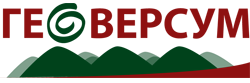                    ФОРМИРУЯ ТЕРРИТОРИЮ,             ФОРМИРУЕМ БУДУЩЕЕМуниципальный контракт:от 27 июня 2022 г. № 50от 27 июня 2022 г. № 50Муниципальный заказчик:Администрация города ПятигорскаАдминистрация города ПятигорскаМестные нормативыградостроительного проектирования муниципального образования города-курорта ПятигорскаМестные нормативыградостроительного проектирования муниципального образования города-курорта ПятигорскаМестные нормативыградостроительного проектирования муниципального образования города-курорта Пятигорска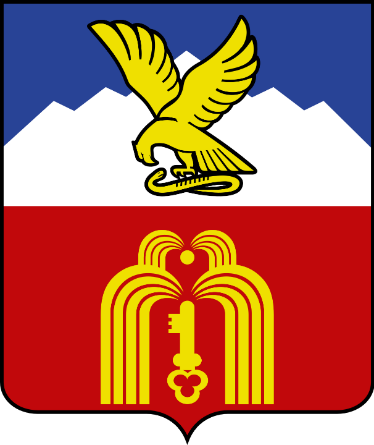 г. Ставрополь, 2022г. Ставрополь, 2022г. Ставрополь, 2022                   ФОРМИРУЯ ТЕРРИТОРИЮ,             ФОРМИРУЕМ БУДУЩЕЕМуниципальный контракт:от 27 июня 2022 г. № 50от 27 июня 2022 г. № 50Муниципальный заказчик:Администрация города ПятигорскаАдминистрация города ПятигорскаМестные нормативы градостроительного проектирования муниципального образования города-курорта ПятигорскаМестные нормативы градостроительного проектирования муниципального образования города-курорта ПятигорскаМестные нормативы градостроительного проектирования муниципального образования города-курорта ПятигорскаДиректорООО «ГеоВерсум»                                                                     М. В. ЧерномуровДиректорООО «ГеоВерсум»                                                                     М. В. ЧерномуровДиректорООО «ГеоВерсум»                                                                     М. В. Черномуровг. Ставрополь, 2022г. Ставрополь, 2022г. Ставрополь, 2022Раздел I. Основная часть5Глава 1. Общие положения5Статья 1. Вводная часть5Статья 2. Области Нормирования, для которых Местными нормативами установлены Расчетные показатели5Статья 3. Дифференциация (районирование) территории для целей применения расчетных показателей7Глава 2. Перечень Расчетных показателей Местных нормативов7Статья 4. Расчетные показатели в области энергетики (электро- и газоснабжение поселений)7Статья 5. Расчетные показатели в области тепло- и водоснабжения населения, водоотведения12Статья 6. Расчетные показатели в области автомобильных дорог местного значения и улично-дорожной сети, транспортной инфраструктуры, организации парковок (парковочных мест)15Статья 7. Расчетные показатели в области здравоохранения31Статья 8. Расчетные показатели в области физической культуры и спорта33Статья 9. Расчетные показатели в области образования, в том числе дополнительного образования35Статья 10. Расчетные показатели в области обработки, утилизации, обезвреживания, размещения, накопления (в том числе раздельного накопления) твердых коммунальных отходов37Статья 11. Расчетные показатели в области благоустройства и озеленения, создание условий для массового отдыха и обустройства мест массового отдыха населения38Статья 12. Расчетные показатели в области жилищного строительства, в том числе жилого фонда социального (муниципального) использования39Статья 13. Расчетные показатели в области транспортного обслуживания населения (общественный транспорт)40Статья 14. Расчетные показатели в области охраны общественного порядка40Статья 15. Расчетные показатели в области предоставления услуг связи, общественного питания, торговли и бытового обслуживания41Статья 16. Расчетные показатели в области культуры и искусства, в том числе библиотечного обслуживания, организации музеев42Статья 17. Расчетные показатели в области формирования и содержания муниципальных архивов44Статья 18. Расчетные показатели в области организации ритуальных услуг, содержания мест захоронения45Статья 19. Расчетные показатели в области гражданской обороны, защиты территории от чрезвычайных ситуаций природного и техногенного характера, обеспечения работы аварийно-спасательных служб45Глава 3. Приложения к основной части47Приложение 1. Перечень терминов, определений и сокращений, использованных в Местных нормативах47Приложение 2. Перечень законодательных актов, нормативных правовых актов, документов в области технического нормирования, методических рекомендаций, которые использовались при подготовке НГП, определении значений предельных показателей обеспеченности и доступности объектов местного значения53Раздел II. Материалы по обоснованию расчетных показателей, содержащихся в основной части Местных нормативов57Глава 1. Информация о современном состоянии города-курорта Пятигорска 57Статья 1. Социально-экономические характеристики города-курорта Пятигорска 57Статья 2. Расселенческие характеристики города-курорта Пятигорска 58Статья 3. Природно-климатические характеристики города-курорта Пятигорска 58Статья 4. Сведения о структуре населения города-курорта Пятигорска и демографический прогноз59Глава 2. Обоснование положений основной части Местных нормативов60Статья 5. Обоснование предмета нормирования – перечня областей, для которых Местными нормативами устанавливаются расчетные показатели, и перечня показателей60Статья 6. Обоснование расчетных показателей в области энергетики (электро- и газоснабжение поселений)61Статья 7. Обоснование расчетных показателей в области тепло- и водоснабжения населения, водоотведения63Статья 8. Обоснование расчетных показателей в области автомобильных дорог местного значения и улично-дорожной сети, транспортной инфраструктуры, организации парковок (парковочных мест)64Статья 9. Обоснование расчетных показателей в области физической культуры и спорта67Статья 10. Обоснование расчетных показателей в области образования, в том числе дополнительного образования68Статья 11. Обоснование расчетных показателей в области здравоохранения69Статья 12. Обоснование расчетных показателей в области обработки, утилизации, обезвреживания, размещения, накопления (в том силе раздельного накопления) твердых коммунальных отходов70Статья 13. Обоснование расчетных показателей в области благоустройства и озеленения, создания условий для массового отдыха и обустройства мест массового отдыха населения71Статья 14. Обоснование расчетных показателей в области жилищного строительства, в том числе жилого фонда социального (муниципального) использования71Статья 15. Обоснование расчетных показателей в области транспортного обслуживания населения (общественный транспорт)72Статья 16. Обоснование расчетных показателей в области охраны общественного порядка72Статья 17. Обоснование расчетных показателей в области предоставления услуг связи, общественного питания, торговли и бытового обслуживания72Статья 18. Обоснование расчетных показателей в области культуры и искусства, в том числе библиотечного обслуживания, организации музеев73Статья 19. Обоснование расчетных показателей в области формирования и содержания муниципальных архивов74Статья 20. Обоснование расчетных показателей в области организации ритуальных услуг, содержания мест захоронения74Статья 21. Обоснование расчетных показателей в области гражданской обороны, защиты территории от чрезвычайных ситуаций природного и техногенного характера, обеспечения работы аварийно-спасательных служб74Глава 3. Обоснование дифференциации территории в составе Местных нормативов75Статья 22. Обоснование дифференциации территории в составе Местных нормативов75Раздел III. Правила и область применения расчетных показателей местных нормативов77Статья 1. Область применения Местных нормативов77Статья 2. Правила применения Местных нормативов77№ п/пНаименованиепоказателяПеречень объектовМинимально допустимый уровень обеспеченностиМинимально допустимый уровень обеспеченностиМаксимально допустимый уровень территориальной доступностиМаксимально допустимый уровень территориальной доступности№ п/пНаименованиепоказателяПеречень объектовПоказательЕдиницаизмеренияПоказательЕдиница измерения1Обеспеченность населения электрической энергией (укрупненные показатели электропотребления)Объекты генерации электрической энергии (мини-ТЭС), объекты распределительной сети (РП, ГРП), осуществляющие передачи энергии конечному потребителюСельские населенные пункты:– не оборудованные стационарными электроплитами – 2000;– оборудованные стационарными электроплитами (100% охвата) – 1350Электропотребление, кВт*ч/год на 1 чел.Не устанавливаетсяНе устанавливается№ п/пНаименованиепоказателяПеречень объектовМинимально допустимый уровень обеспеченностиМинимально допустимый уровень обеспеченностиМинимально допустимый уровень обеспеченностиМинимально допустимый уровень обеспеченностиМинимально допустимый уровень обеспеченностиМинимально допустимый уровень обеспеченностиМинимально допустимый уровень обеспеченностиМинимально допустимый уровень обеспеченностиМинимально допустимый уровень обеспеченностиМинимально допустимый уровень обеспеченностиМинимально допустимый уровень обеспеченностиМинимально допустимый уровень обеспеченностиМинимально допустимый уровень обеспеченностиМинимально допустимый уровень обеспеченностиМинимально допустимый уровень обеспеченностиМаксимально допустимый уровень территориальной доступностиМаксимально допустимый уровень территориальной доступности№ п/пНаименованиепоказателяПеречень объектовПоказательПоказательПоказательПоказательПоказательПоказательПоказательПоказательПоказательПоказательПоказательПоказательПоказательПоказательЕдиницаизмеренияПоказательЕдиница измерения2Обеспеченность населения электрической энергией (удельная расчетная электрическая нагрузка электроприемников квартир жилых домов)Объекты генерации электрической энергии (мини-ТЭС), объекты распределительной сети (РП, ГРП), осуществляющие передачи энергии конечному потребителю1-3691215182440601002004006001000Удельная расчетная электрическая нагрузка, кВт/квартираНе устанавливаетсяНе устанавливается2Обеспеченность населения электрической энергией (удельная расчетная электрическая нагрузка электроприемников квартир жилых домов)Объекты генерации электрической энергии (мини-ТЭС), объекты распределительной сети (РП, ГРП), осуществляющие передачи энергии конечному потребителюКвартиры с плитами на природном газе:Квартиры с плитами на природном газе:Квартиры с плитами на природном газе:Квартиры с плитами на природном газе:Квартиры с плитами на природном газе:Квартиры с плитами на природном газе:Квартиры с плитами на природном газе:Квартиры с плитами на природном газе:Квартиры с плитами на природном газе:Квартиры с плитами на природном газе:Квартиры с плитами на природном газе:Квартиры с плитами на природном газе:Квартиры с плитами на природном газе:Квартиры с плитами на природном газе:Удельная расчетная электрическая нагрузка, кВт/квартираНе устанавливаетсяНе устанавливается2Обеспеченность населения электрической энергией (удельная расчетная электрическая нагрузка электроприемников квартир жилых домов)Объекты генерации электрической энергии (мини-ТЭС), объекты распределительной сети (РП, ГРП), осуществляющие передачи энергии конечному потребителю32.31.751.451.31.1510.80.70.60.50.450.430.4Удельная расчетная электрическая нагрузка, кВт/квартираНе устанавливаетсяНе устанавливается2Обеспеченность населения электрической энергией (удельная расчетная электрическая нагрузка электроприемников квартир жилых домов)Объекты генерации электрической энергии (мини-ТЭС), объекты распределительной сети (РП, ГРП), осуществляющие передачи энергии конечному потребителюКвартиры с электрическими плитами мощностью до 8 кВт:Квартиры с электрическими плитами мощностью до 8 кВт:Квартиры с электрическими плитами мощностью до 8 кВт:Квартиры с электрическими плитами мощностью до 8 кВт:Квартиры с электрическими плитами мощностью до 8 кВт:Квартиры с электрическими плитами мощностью до 8 кВт:Квартиры с электрическими плитами мощностью до 8 кВт:Квартиры с электрическими плитами мощностью до 8 кВт:Квартиры с электрическими плитами мощностью до 8 кВт:Квартиры с электрическими плитами мощностью до 8 кВт:Квартиры с электрическими плитами мощностью до 8 кВт:Квартиры с электрическими плитами мощностью до 8 кВт:Квартиры с электрическими плитами мощностью до 8 кВт:Квартиры с электрическими плитами мощностью до 8 кВт:Удельная расчетная электрическая нагрузка, кВт/квартираНе устанавливаетсяНе устанавливается2Обеспеченность населения электрической энергией (удельная расчетная электрическая нагрузка электроприемников квартир жилых домов)Объекты генерации электрической энергии (мини-ТЭС), объекты распределительной сети (РП, ГРП), осуществляющие передачи энергии конечному потребителю73.52.82.42.1521.81.51.31.1510.90.850.8Удельная расчетная электрическая нагрузка, кВт/квартираНе устанавливаетсяНе устанавливается2Обеспеченность населения электрической энергией (удельная расчетная электрическая нагрузка электроприемников квартир жилых домов)Объекты генерации электрической энергии (мини-ТЭС), объекты распределительной сети (РП, ГРП), осуществляющие передачи энергии конечному потребителюДомики на участках садоводческих товариществ:Домики на участках садоводческих товариществ:Домики на участках садоводческих товариществ:Домики на участках садоводческих товариществ:Домики на участках садоводческих товариществ:Домики на участках садоводческих товариществ:Домики на участках садоводческих товариществ:Домики на участках садоводческих товариществ:Домики на участках садоводческих товариществ:Домики на участках садоводческих товариществ:Домики на участках садоводческих товариществ:Домики на участках садоводческих товариществ:Домики на участках садоводческих товариществ:Домики на участках садоводческих товариществ:Удельная расчетная электрическая нагрузка, кВт/квартираНе устанавливаетсяНе устанавливается2Обеспеченность населения электрической энергией (удельная расчетная электрическая нагрузка электроприемников квартир жилых домов)Объекты генерации электрической энергии (мини-ТЭС), объекты распределительной сети (РП, ГРП), осуществляющие передачи энергии конечному потребителю2.61.51.10.90.750.70.60.50.450.40.380.350.330.3Удельная расчетная электрическая нагрузка, кВт/квартираНе устанавливаетсяНе устанавливается2Обеспеченность населения электрической энергией (удельная расчетная электрическая нагрузка электроприемников квартир жилых домов)Объекты генерации электрической энергии (мини-ТЭС), объекты распределительной сети (РП, ГРП), осуществляющие передачи энергии конечному потребителюКвартиры с плитами на квартиры с плитами на природном газе и бытовыми кондиционерами воздуха при расчетной температуре от 25 до 29 °С*:Квартиры с плитами на квартиры с плитами на природном газе и бытовыми кондиционерами воздуха при расчетной температуре от 25 до 29 °С*:Квартиры с плитами на квартиры с плитами на природном газе и бытовыми кондиционерами воздуха при расчетной температуре от 25 до 29 °С*:Квартиры с плитами на квартиры с плитами на природном газе и бытовыми кондиционерами воздуха при расчетной температуре от 25 до 29 °С*:Квартиры с плитами на квартиры с плитами на природном газе и бытовыми кондиционерами воздуха при расчетной температуре от 25 до 29 °С*:Квартиры с плитами на квартиры с плитами на природном газе и бытовыми кондиционерами воздуха при расчетной температуре от 25 до 29 °С*:Квартиры с плитами на квартиры с плитами на природном газе и бытовыми кондиционерами воздуха при расчетной температуре от 25 до 29 °С*:Квартиры с плитами на квартиры с плитами на природном газе и бытовыми кондиционерами воздуха при расчетной температуре от 25 до 29 °С*:Квартиры с плитами на квартиры с плитами на природном газе и бытовыми кондиционерами воздуха при расчетной температуре от 25 до 29 °С*:Квартиры с плитами на квартиры с плитами на природном газе и бытовыми кондиционерами воздуха при расчетной температуре от 25 до 29 °С*:Квартиры с плитами на квартиры с плитами на природном газе и бытовыми кондиционерами воздуха при расчетной температуре от 25 до 29 °С*:Квартиры с плитами на квартиры с плитами на природном газе и бытовыми кондиционерами воздуха при расчетной температуре от 25 до 29 °С*:Квартиры с плитами на квартиры с плитами на природном газе и бытовыми кондиционерами воздуха при расчетной температуре от 25 до 29 °С*:Квартиры с плитами на квартиры с плитами на природном газе и бытовыми кондиционерами воздуха при расчетной температуре от 25 до 29 °С*:Удельная расчетная электрическая нагрузка, кВт/квартираНе устанавливаетсяНе устанавливается2Обеспеченность населения электрической энергией (удельная расчетная электрическая нагрузка электроприемников квартир жилых домов)Объекты генерации электрической энергии (мини-ТЭС), объекты распределительной сети (РП, ГРП), осуществляющие передачи энергии конечному потребителю4.12.92.21.81.631.451.250.950.80.650.50.360.330.3Удельная расчетная электрическая нагрузка, кВт/квартираНе устанавливаетсяНе устанавливается2Обеспеченность населения электрической энергией (удельная расчетная электрическая нагрузка электроприемников квартир жилых домов)Объекты генерации электрической энергии (мини-ТЭС), объекты распределительной сети (РП, ГРП), осуществляющие передачи энергии конечному потребителюКвартиры с плитами на квартиры с плитами на природном газе и бытовыми кондиционерами воздуха при расчетной температуре свыше 29 до 33 °С*:Квартиры с плитами на квартиры с плитами на природном газе и бытовыми кондиционерами воздуха при расчетной температуре свыше 29 до 33 °С*:Квартиры с плитами на квартиры с плитами на природном газе и бытовыми кондиционерами воздуха при расчетной температуре свыше 29 до 33 °С*:Квартиры с плитами на квартиры с плитами на природном газе и бытовыми кондиционерами воздуха при расчетной температуре свыше 29 до 33 °С*:Квартиры с плитами на квартиры с плитами на природном газе и бытовыми кондиционерами воздуха при расчетной температуре свыше 29 до 33 °С*:Квартиры с плитами на квартиры с плитами на природном газе и бытовыми кондиционерами воздуха при расчетной температуре свыше 29 до 33 °С*:Квартиры с плитами на квартиры с плитами на природном газе и бытовыми кондиционерами воздуха при расчетной температуре свыше 29 до 33 °С*:Квартиры с плитами на квартиры с плитами на природном газе и бытовыми кондиционерами воздуха при расчетной температуре свыше 29 до 33 °С*:Квартиры с плитами на квартиры с плитами на природном газе и бытовыми кондиционерами воздуха при расчетной температуре свыше 29 до 33 °С*:Квартиры с плитами на квартиры с плитами на природном газе и бытовыми кондиционерами воздуха при расчетной температуре свыше 29 до 33 °С*:Квартиры с плитами на квартиры с плитами на природном газе и бытовыми кондиционерами воздуха при расчетной температуре свыше 29 до 33 °С*:Квартиры с плитами на квартиры с плитами на природном газе и бытовыми кондиционерами воздуха при расчетной температуре свыше 29 до 33 °С*:Квартиры с плитами на квартиры с плитами на природном газе и бытовыми кондиционерами воздуха при расчетной температуре свыше 29 до 33 °С*:Квартиры с плитами на квартиры с плитами на природном газе и бытовыми кондиционерами воздуха при расчетной температуре свыше 29 до 33 °С*:Удельная расчетная электрическая нагрузка, кВт/квартираНе устанавливаетсяНе устанавливается2Обеспеченность населения электрической энергией (удельная расчетная электрическая нагрузка электроприемников квартир жилых домов)Объекты генерации электрической энергии (мини-ТЭС), объекты распределительной сети (РП, ГРП), осуществляющие передачи энергии конечному потребителю4.13.052.3521.81.61.41.10.950.750.550.450.40.3Удельная расчетная электрическая нагрузка, кВт/квартираНе устанавливаетсяНе устанавливается2Обеспеченность населения электрической энергией (удельная расчетная электрическая нагрузка электроприемников квартир жилых домов)Объекты генерации электрической энергии (мини-ТЭС), объекты распределительной сети (РП, ГРП), осуществляющие передачи энергии конечному потребителюКвартиры с плитами на квартиры с плитами на природном газе и бытовыми кондиционерами воздуха при расчетной температуре свыше 33 до 37 °С*:Квартиры с плитами на квартиры с плитами на природном газе и бытовыми кондиционерами воздуха при расчетной температуре свыше 33 до 37 °С*:Квартиры с плитами на квартиры с плитами на природном газе и бытовыми кондиционерами воздуха при расчетной температуре свыше 33 до 37 °С*:Квартиры с плитами на квартиры с плитами на природном газе и бытовыми кондиционерами воздуха при расчетной температуре свыше 33 до 37 °С*:Квартиры с плитами на квартиры с плитами на природном газе и бытовыми кондиционерами воздуха при расчетной температуре свыше 33 до 37 °С*:Квартиры с плитами на квартиры с плитами на природном газе и бытовыми кондиционерами воздуха при расчетной температуре свыше 33 до 37 °С*:Квартиры с плитами на квартиры с плитами на природном газе и бытовыми кондиционерами воздуха при расчетной температуре свыше 33 до 37 °С*:Квартиры с плитами на квартиры с плитами на природном газе и бытовыми кондиционерами воздуха при расчетной температуре свыше 33 до 37 °С*:Квартиры с плитами на квартиры с плитами на природном газе и бытовыми кондиционерами воздуха при расчетной температуре свыше 33 до 37 °С*:Квартиры с плитами на квартиры с плитами на природном газе и бытовыми кондиционерами воздуха при расчетной температуре свыше 33 до 37 °С*:Квартиры с плитами на квартиры с плитами на природном газе и бытовыми кондиционерами воздуха при расчетной температуре свыше 33 до 37 °С*:Квартиры с плитами на квартиры с плитами на природном газе и бытовыми кондиционерами воздуха при расчетной температуре свыше 33 до 37 °С*:Квартиры с плитами на квартиры с плитами на природном газе и бытовыми кондиционерами воздуха при расчетной температуре свыше 33 до 37 °С*:Квартиры с плитами на квартиры с плитами на природном газе и бытовыми кондиционерами воздуха при расчетной температуре свыше 33 до 37 °С*:Удельная расчетная электрическая нагрузка, кВт/квартираНе устанавливаетсяНе устанавливается2Обеспеченность населения электрической энергией (удельная расчетная электрическая нагрузка электроприемников квартир жилых домов)Объекты генерации электрической энергии (мини-ТЭС), объекты распределительной сети (РП, ГРП), осуществляющие передачи энергии конечному потребителю4.13.152.52.151.951.751.551.21.050.90.70.550.430.4Удельная расчетная электрическая нагрузка, кВт/квартираНе устанавливаетсяНе устанавливается2Обеспеченность населения электрической энергией (удельная расчетная электрическая нагрузка электроприемников квартир жилых домов)Объекты генерации электрической энергии (мини-ТЭС), объекты распределительной сети (РП, ГРП), осуществляющие передачи энергии конечному потребителюКвартиры с плитами на квартиры с плитами на природном газе и бытовыми кондиционерами воздуха при расчетной температуре свыше 37 °С*:Квартиры с плитами на квартиры с плитами на природном газе и бытовыми кондиционерами воздуха при расчетной температуре свыше 37 °С*:Квартиры с плитами на квартиры с плитами на природном газе и бытовыми кондиционерами воздуха при расчетной температуре свыше 37 °С*:Квартиры с плитами на квартиры с плитами на природном газе и бытовыми кондиционерами воздуха при расчетной температуре свыше 37 °С*:Квартиры с плитами на квартиры с плитами на природном газе и бытовыми кондиционерами воздуха при расчетной температуре свыше 37 °С*:Квартиры с плитами на квартиры с плитами на природном газе и бытовыми кондиционерами воздуха при расчетной температуре свыше 37 °С*:Квартиры с плитами на квартиры с плитами на природном газе и бытовыми кондиционерами воздуха при расчетной температуре свыше 37 °С*:Квартиры с плитами на квартиры с плитами на природном газе и бытовыми кондиционерами воздуха при расчетной температуре свыше 37 °С*:Квартиры с плитами на квартиры с плитами на природном газе и бытовыми кондиционерами воздуха при расчетной температуре свыше 37 °С*:Квартиры с плитами на квартиры с плитами на природном газе и бытовыми кондиционерами воздуха при расчетной температуре свыше 37 °С*:Квартиры с плитами на квартиры с плитами на природном газе и бытовыми кондиционерами воздуха при расчетной температуре свыше 37 °С*:Квартиры с плитами на квартиры с плитами на природном газе и бытовыми кондиционерами воздуха при расчетной температуре свыше 37 °С*:Квартиры с плитами на квартиры с плитами на природном газе и бытовыми кондиционерами воздуха при расчетной температуре свыше 37 °С*:Квартиры с плитами на квартиры с плитами на природном газе и бытовыми кондиционерами воздуха при расчетной температуре свыше 37 °С*:Удельная расчетная электрическая нагрузка, кВт/квартираНе устанавливаетсяНе устанавливается2Обеспеченность населения электрической энергией (удельная расчетная электрическая нагрузка электроприемников квартир жилых домов)Объекты генерации электрической энергии (мини-ТЭС), объекты распределительной сети (РП, ГРП), осуществляющие передачи энергии конечному потребителю4.13.32.72.352.151.951.71.41.251.050.80.650.530.45Удельная расчетная электрическая нагрузка, кВт/квартираНе устанавливаетсяНе устанавливается2Обеспеченность населения электрической энергией (удельная расчетная электрическая нагрузка электроприемников квартир жилых домов)Объекты генерации электрической энергии (мини-ТЭС), объекты распределительной сети (РП, ГРП), осуществляющие передачи энергии конечному потребителюУдельная расчетная электрическая нагрузка, кВт/квартираНе устанавливаетсяНе устанавливается2Обеспеченность населения электрической энергией (удельная расчетная электрическая нагрузка электроприемников квартир жилых домов)Объекты генерации электрической энергии (мини-ТЭС), объекты распределительной сети (РП, ГРП), осуществляющие передачи энергии конечному потребителю1-3691215182440601002004006001000Удельная расчетная электрическая нагрузка, кВт/квартираНе устанавливаетсяНе устанавливается2Обеспеченность населения электрической энергией (удельная расчетная электрическая нагрузка электроприемников квартир жилых домов)Объекты генерации электрической энергии (мини-ТЭС), объекты распределительной сети (РП, ГРП), осуществляющие передачи энергии конечному потребителюКвартиры с электрическими плитами мощностью до 8 кВт и бытовыми кондиционерами воздуха при расчетной температуре от 25 до 29 °С*:Квартиры с электрическими плитами мощностью до 8 кВт и бытовыми кондиционерами воздуха при расчетной температуре от 25 до 29 °С*:Квартиры с электрическими плитами мощностью до 8 кВт и бытовыми кондиционерами воздуха при расчетной температуре от 25 до 29 °С*:Квартиры с электрическими плитами мощностью до 8 кВт и бытовыми кондиционерами воздуха при расчетной температуре от 25 до 29 °С*:Квартиры с электрическими плитами мощностью до 8 кВт и бытовыми кондиционерами воздуха при расчетной температуре от 25 до 29 °С*:Квартиры с электрическими плитами мощностью до 8 кВт и бытовыми кондиционерами воздуха при расчетной температуре от 25 до 29 °С*:Квартиры с электрическими плитами мощностью до 8 кВт и бытовыми кондиционерами воздуха при расчетной температуре от 25 до 29 °С*:Квартиры с электрическими плитами мощностью до 8 кВт и бытовыми кондиционерами воздуха при расчетной температуре от 25 до 29 °С*:Квартиры с электрическими плитами мощностью до 8 кВт и бытовыми кондиционерами воздуха при расчетной температуре от 25 до 29 °С*:Квартиры с электрическими плитами мощностью до 8 кВт и бытовыми кондиционерами воздуха при расчетной температуре от 25 до 29 °С*:Квартиры с электрическими плитами мощностью до 8 кВт и бытовыми кондиционерами воздуха при расчетной температуре от 25 до 29 °С*:Квартиры с электрическими плитами мощностью до 8 кВт и бытовыми кондиционерами воздуха при расчетной температуре от 25 до 29 °С*:Квартиры с электрическими плитами мощностью до 8 кВт и бытовыми кондиционерами воздуха при расчетной температуре от 25 до 29 °С*:Квартиры с электрическими плитами мощностью до 8 кВт и бытовыми кондиционерами воздуха при расчетной температуре от 25 до 29 °С*:Удельная расчетная электрическая нагрузка, кВт/квартираНе устанавливаетсяНе устанавливается2Обеспеченность населения электрической энергией (удельная расчетная электрическая нагрузка электроприемников квартир жилых домов)Объекты генерации электрической энергии (мини-ТЭС), объекты распределительной сети (РП, ГРП), осуществляющие передачи энергии конечному потребителю8.14.13.252.852.52.32.051.651.41.210.80.750.7Удельная расчетная электрическая нагрузка, кВт/квартираНе устанавливаетсяНе устанавливается2Обеспеченность населения электрической энергией (удельная расчетная электрическая нагрузка электроприемников квартир жилых домов)Объекты генерации электрической энергии (мини-ТЭС), объекты распределительной сети (РП, ГРП), осуществляющие передачи энергии конечному потребителюКвартиры с электрическими плитами мощностью до 8 кВт и бытовыми кондиционерами воздуха при расчетной температуре свыше 29 до 33 °С*:Квартиры с электрическими плитами мощностью до 8 кВт и бытовыми кондиционерами воздуха при расчетной температуре свыше 29 до 33 °С*:Квартиры с электрическими плитами мощностью до 8 кВт и бытовыми кондиционерами воздуха при расчетной температуре свыше 29 до 33 °С*:Квартиры с электрическими плитами мощностью до 8 кВт и бытовыми кондиционерами воздуха при расчетной температуре свыше 29 до 33 °С*:Квартиры с электрическими плитами мощностью до 8 кВт и бытовыми кондиционерами воздуха при расчетной температуре свыше 29 до 33 °С*:Квартиры с электрическими плитами мощностью до 8 кВт и бытовыми кондиционерами воздуха при расчетной температуре свыше 29 до 33 °С*:Квартиры с электрическими плитами мощностью до 8 кВт и бытовыми кондиционерами воздуха при расчетной температуре свыше 29 до 33 °С*:Квартиры с электрическими плитами мощностью до 8 кВт и бытовыми кондиционерами воздуха при расчетной температуре свыше 29 до 33 °С*:Квартиры с электрическими плитами мощностью до 8 кВт и бытовыми кондиционерами воздуха при расчетной температуре свыше 29 до 33 °С*:Квартиры с электрическими плитами мощностью до 8 кВт и бытовыми кондиционерами воздуха при расчетной температуре свыше 29 до 33 °С*:Квартиры с электрическими плитами мощностью до 8 кВт и бытовыми кондиционерами воздуха при расчетной температуре свыше 29 до 33 °С*:Квартиры с электрическими плитами мощностью до 8 кВт и бытовыми кондиционерами воздуха при расчетной температуре свыше 29 до 33 °С*:Квартиры с электрическими плитами мощностью до 8 кВт и бытовыми кондиционерами воздуха при расчетной температуре свыше 29 до 33 °С*:Квартиры с электрическими плитами мощностью до 8 кВт и бытовыми кондиционерами воздуха при расчетной температуре свыше 29 до 33 °С*:Удельная расчетная электрическая нагрузка, кВт/квартираНе устанавливаетсяНе устанавливается2Обеспеченность населения электрической энергией (удельная расчетная электрическая нагрузка электроприемников квартир жилых домов)Объекты генерации электрической энергии (мини-ТЭС), объекты распределительной сети (РП, ГРП), осуществляющие передачи энергии конечному потребителю8.14.253.43.052.652.452.21.81.551.31.050.90.820.75Удельная расчетная электрическая нагрузка, кВт/квартираНе устанавливаетсяНе устанавливается2Обеспеченность населения электрической энергией (удельная расчетная электрическая нагрузка электроприемников квартир жилых домов)Объекты генерации электрической энергии (мини-ТЭС), объекты распределительной сети (РП, ГРП), осуществляющие передачи энергии конечному потребителюКвартиры с электрическими плитами мощностью до 8 кВт и бытовыми кондиционерами воздуха при расчетной температуре свыше 33 до 37 °С*:Квартиры с электрическими плитами мощностью до 8 кВт и бытовыми кондиционерами воздуха при расчетной температуре свыше 33 до 37 °С*:Квартиры с электрическими плитами мощностью до 8 кВт и бытовыми кондиционерами воздуха при расчетной температуре свыше 33 до 37 °С*:Квартиры с электрическими плитами мощностью до 8 кВт и бытовыми кондиционерами воздуха при расчетной температуре свыше 33 до 37 °С*:Квартиры с электрическими плитами мощностью до 8 кВт и бытовыми кондиционерами воздуха при расчетной температуре свыше 33 до 37 °С*:Квартиры с электрическими плитами мощностью до 8 кВт и бытовыми кондиционерами воздуха при расчетной температуре свыше 33 до 37 °С*:Квартиры с электрическими плитами мощностью до 8 кВт и бытовыми кондиционерами воздуха при расчетной температуре свыше 33 до 37 °С*:Квартиры с электрическими плитами мощностью до 8 кВт и бытовыми кондиционерами воздуха при расчетной температуре свыше 33 до 37 °С*:Квартиры с электрическими плитами мощностью до 8 кВт и бытовыми кондиционерами воздуха при расчетной температуре свыше 33 до 37 °С*:Квартиры с электрическими плитами мощностью до 8 кВт и бытовыми кондиционерами воздуха при расчетной температуре свыше 33 до 37 °С*:Квартиры с электрическими плитами мощностью до 8 кВт и бытовыми кондиционерами воздуха при расчетной температуре свыше 33 до 37 °С*:Квартиры с электрическими плитами мощностью до 8 кВт и бытовыми кондиционерами воздуха при расчетной температуре свыше 33 до 37 °С*:Квартиры с электрическими плитами мощностью до 8 кВт и бытовыми кондиционерами воздуха при расчетной температуре свыше 33 до 37 °С*:Квартиры с электрическими плитами мощностью до 8 кВт и бытовыми кондиционерами воздуха при расчетной температуре свыше 33 до 37 °С*:Удельная расчетная электрическая нагрузка, кВт/квартираНе устанавливаетсяНе устанавливается2Обеспеченность населения электрической энергией (удельная расчетная электрическая нагрузка электроприемников квартир жилых домов)Объекты генерации электрической энергии (мини-ТЭС), объекты распределительной сети (РП, ГРП), осуществляющие передачи энергии конечному потребителю8.14.353.553.22.82.62.351.91.651.451.210.90.8Удельная расчетная электрическая нагрузка, кВт/квартираНе устанавливаетсяНе устанавливается2Обеспеченность населения электрической энергией (удельная расчетная электрическая нагрузка электроприемников квартир жилых домов)Объекты генерации электрической энергии (мини-ТЭС), объекты распределительной сети (РП, ГРП), осуществляющие передачи энергии конечному потребителюКвартиры с электрическими плитами мощностью до 8 кВт и бытовыми кондиционерами воздуха при расчетной температуре свыше 37 °С*:Квартиры с электрическими плитами мощностью до 8 кВт и бытовыми кондиционерами воздуха при расчетной температуре свыше 37 °С*:Квартиры с электрическими плитами мощностью до 8 кВт и бытовыми кондиционерами воздуха при расчетной температуре свыше 37 °С*:Квартиры с электрическими плитами мощностью до 8 кВт и бытовыми кондиционерами воздуха при расчетной температуре свыше 37 °С*:Квартиры с электрическими плитами мощностью до 8 кВт и бытовыми кондиционерами воздуха при расчетной температуре свыше 37 °С*:Квартиры с электрическими плитами мощностью до 8 кВт и бытовыми кондиционерами воздуха при расчетной температуре свыше 37 °С*:Квартиры с электрическими плитами мощностью до 8 кВт и бытовыми кондиционерами воздуха при расчетной температуре свыше 37 °С*:Квартиры с электрическими плитами мощностью до 8 кВт и бытовыми кондиционерами воздуха при расчетной температуре свыше 37 °С*:Квартиры с электрическими плитами мощностью до 8 кВт и бытовыми кондиционерами воздуха при расчетной температуре свыше 37 °С*:Квартиры с электрическими плитами мощностью до 8 кВт и бытовыми кондиционерами воздуха при расчетной температуре свыше 37 °С*:Квартиры с электрическими плитами мощностью до 8 кВт и бытовыми кондиционерами воздуха при расчетной температуре свыше 37 °С*:Квартиры с электрическими плитами мощностью до 8 кВт и бытовыми кондиционерами воздуха при расчетной температуре свыше 37 °С*:Квартиры с электрическими плитами мощностью до 8 кВт и бытовыми кондиционерами воздуха при расчетной температуре свыше 37 °С*:Квартиры с электрическими плитами мощностью до 8 кВт и бытовыми кондиционерами воздуха при расчетной температуре свыше 37 °С*:Удельная расчетная электрическая нагрузка, кВт/квартираНе устанавливаетсяНе устанавливается2Обеспеченность населения электрической энергией (удельная расчетная электрическая нагрузка электроприемников квартир жилых домов)Объекты генерации электрической энергии (мини-ТЭС), объекты распределительной сети (РП, ГРП), осуществляющие передачи энергии конечному потребителю8.14.53.753.432.82.52.11.851.61.31.10.950.85Удельная расчетная электрическая нагрузка, кВт/квартираНе устанавливаетсяНе устанавливается№ п/пНаименованиепоказателяПеречень объектовМинимально допустимый уровень обеспеченностиМинимально допустимый уровень обеспеченностиМаксимально допустимый уровень территориальной доступностиМаксимально допустимый уровень территориальной доступности№ п/пНаименованиепоказателяПеречень объектовПоказательЕдиницаизмеренияПоказательЕдиница измерения3Обеспеченность населения природным газом (укрупненный показатель потребления газа)Объекты распределительной сети, осуществляющие передачу энергии конечному потребителю (газопроводы низкого давления)– при наличии централизованного горячего водоснабжения – 120;– при горячем водоснабжении от газовых водонагревателей – 300;– при отсутствии всяких видов горячего водоснабжения – 180 (220 в сельской местности)Потребление газа, м3/год на 1 чел. (укрупненный показатель)Не устанавливаетсяНе устанавливается№ п/пНаименованиепоказателяПеречень объектовМинимально допустимый уровень обеспеченностиМинимально допустимый уровень обеспеченностиМаксимально допустимый уровень территориальной доступностиМаксимально допустимый уровень территориальной доступности№ п/пНаименованиепоказателяПеречень объектовПоказательЕдиницаизмеренияПоказательЕдиница измерения1Обеспеченность населения тепловой энергией (для нужд отопления, вентиляции, горячего водоснабжения)Объекты централизованной системы теплоснабжения, осуществляющие выработку и подачу тепловой энергииконечному потребителю– при наличии в квартире казовой плиты и централизованного горячего водоснабжения при газоснабжении природным газом – 0,97;– при наличии в квартире газовой плиты и газового водонагревателя (при отсутствии централизованного горячего водоснабжения) при газоснабжении природным газом – 2,4;– при наличии в квартире газовой плиты и отсутствии централизованного горячего водоснабжения и газового водонагревателя при газоснабжении природным газом – 1,43Тепловая энергия, Гкал/год на 1 чел.Не устанавливаетсяНе устанавливается2Обеспеченность населения водой питьевого качества на хозяйственно-питьевые нуждыОбъекты централизованной системы водоснабжения, осуществляющие отбор и подачу воды конечному потребителю– застройка зданиями, оборудованными внутренним водопроводом и канализацией, с ванными и местными водонагревателями – 140-195;– Застройка зданиями, оборудованными внутренним водопроводом и канализацией, с ванными и централизованным горячим водоснабжением – 195-220Хозяйственно-питьевое водопотребление в населенных пунктах среднесуточное (за год), л/сут на 1 чел.Не устанавливаетсяНе устанавливается№ п/пНаименованиепоказателяПеречень объектовМинимально допустимый уровень обеспеченностиМинимально допустимый уровень обеспеченностиМинимально допустимый уровень обеспеченностиМинимально допустимый уровень обеспеченностиМинимально допустимый уровень обеспеченностиМаксимально допустимый уровень территориальной доступностиМаксимально допустимый уровень территориальной доступности№ п/пНаименованиепоказателяПеречень объектовПоказательПоказательПоказательПоказательЕдиницаизмеренияПоказательЕдиница измерения3Обеспеченность населения водой на пожаротушениеОбъекты централизованной системы водоснабжения, осуществляющие отбор и подачу воды конечному потребителюЧисло жителей в населенном пункте, тыс. чел.Расчетное количество одновременных пожаровРасход воды на наружное пожаротушение в населенном пункте на 1 пожар, л/сРасход воды на наружное пожаротушение в населенном пункте на 1 пожар, л/сРасход воды на наружное пожаротушение зданий на один пожар, л/с, при строительном объеме зданий, тыс. м  Не устанавливаетсяНе устанавливается3Обеспеченность населения водой на пожаротушениеОбъекты централизованной системы водоснабжения, осуществляющие отбор и подачу воды конечному потребителюЧисло жителей в населенном пункте, тыс. чел.Расчетное количество одновременных пожаровЗастройка зданиями высотой не более 2 этажейЗастройка зданиями высотой 3 этажа и вышеРасход воды на наружное пожаротушение зданий на один пожар, л/с, при строительном объеме зданий, тыс. м  Не устанавливаетсяНе устанавливается3Обеспеченность населения водой на пожаротушениеОбъекты централизованной системы водоснабжения, осуществляющие отбор и подачу воды конечному потребителюне более 11510Расход воды на наружное пожаротушение зданий на один пожар, л/с, при строительном объеме зданий, тыс. м  Не устанавливаетсяНе устанавливается3Обеспеченность населения водой на пожаротушениеОбъекты централизованной системы водоснабжения, осуществляющие отбор и подачу воды конечному потребителюболее 1, но не более 511010Расход воды на наружное пожаротушение зданий на один пожар, л/с, при строительном объеме зданий, тыс. м  Не устанавливаетсяНе устанавливается3Обеспеченность населения водой на пожаротушениеОбъекты централизованной системы водоснабжения, осуществляющие отбор и подачу воды конечному потребителюболее 5, но не более 1011015Расход воды на наружное пожаротушение зданий на один пожар, л/с, при строительном объеме зданий, тыс. м  Не устанавливаетсяНе устанавливается3Обеспеченность населения водой на пожаротушениеОбъекты централизованной системы водоснабжения, осуществляющие отбор и подачу воды конечному потребителюболее 10, но не более 2521015Расход воды на наружное пожаротушение зданий на один пожар, л/с, при строительном объеме зданий, тыс. м  Не устанавливаетсяНе устанавливается4Обеспеченность населения сбором, отводом и очисткой бытовых стоковОбъекты централизованной системы водоотведения, осуществляющие сбор, отвод и очистку бытовых стоков– застройка зданиями, оборудованными внутренним водопроводом и канализацией, с ванными и местными водонагревателями – 140-195;– застройка зданиями, оборудованными внутренним водопроводом и канализацией, с ванными и централизованным горячим водоснабжением – 195-220;– застройка зданиями в неканализованных районах – 25Водоотведение в населенных пунктах среднесуточное (за год), л/сут. на 1 чел.Не устанавливаетсяНе устанавливается№ п/пНаименованиепоказателяПеречень объектовМинимально допустимый уровень обеспеченностиМинимально допустимый уровень обеспеченностиМаксимально допустимый уровень территориальной доступностиМаксимально допустимый уровень территориальной доступности№ п/пНаименованиепоказателяПеречень объектовПоказательЕдиницаизмеренияПоказательЕдиница измеренияАвтомобильные дороги местного значения, улично-дорожная сеть, объекты дорожного сервиса и транспортного обслуживанияАвтомобильные дороги местного значения, улично-дорожная сеть, объекты дорожного сервиса и транспортного обслуживанияАвтомобильные дороги местного значения, улично-дорожная сеть, объекты дорожного сервиса и транспортного обслуживанияАвтомобильные дороги местного значения, улично-дорожная сеть, объекты дорожного сервиса и транспортного обслуживанияАвтомобильные дороги местного значения, улично-дорожная сеть, объекты дорожного сервиса и транспортного обслуживанияАвтомобильные дороги местного значения, улично-дорожная сеть, объекты дорожного сервиса и транспортного обслуживанияАвтомобильные дороги местного значения, улично-дорожная сеть, объекты дорожного сервиса и транспортного обслуживания1Плотность сети магистральных автодорог местного значенияАвтомобильные дороги местного значения2,2км/км2 в границах населенного пунктаНе устанавливаетсяНе устанавливается2Плотность улично-дорожной сети в пределах населенного пунктаУлично-дорожная сеть населенных пунктов2,0км/км2 в границах населенного пункта (кроме районов индивидуальной жилой застройки)Не устанавливаетсяНе устанавливается2Плотность улично-дорожной сети в пределах населенного пунктаУлично-дорожная сеть населенных пунктов1,7км/км2 в границах населенного пункта (в районах индивидуальной жилой застройки)Не устанавливаетсяНе устанавливается3Доля автодорог с твердым покрытием всех типовАвтомобильные дороги с твердым покрытиемНе менее 75 %Доля автодорог с твердым покрытием всех категорий в общей протяженности автодорог, %Не устанавливаетсяНе устанавливается4Велосипедные дорожки вне границ населенных пунктовВелосипедные дорожки вне границ населенных пунктов8Длина велосипедных дорожек на подходах к населенным пунктам, кмНе устанавливаетсяНе устанавливается5Плотность сети велодорожекВелодорожки– территория малоэтажной застройки – 10;– территория среднеэтажной и многоэтажной застройки – 15Плотность сети велодорожек в пределах населенных пунктов, км/1 км2 площади населенных пунктовНе устанавливаетсяНе устанавливается6Велосипедные дорожки в границах населенных пунктовВелосипедные дорожки в границах населенных пунктовШирина полосы для велосипедистов, м:Не устанавливаетсяНе устанавливается6Велосипедные дорожки в границах населенных пунктовВелосипедные дорожки в границах населенных пунктов1,2при новом строительствеНе устанавливаетсяНе устанавливается6Велосипедные дорожки в границах населенных пунктовВелосипедные дорожки в границах населенных пунктов0,9в стесненных условияхНе устанавливаетсяНе устанавливается6Велосипедные дорожки в границах населенных пунктовВелосипедные дорожки в границах населенных пунктов0,5Ширина обочин велосипедной дорожки, мНе устанавливаетсяНе устанавливается6Велосипедные дорожки в границах населенных пунктовВелосипедные дорожки в границах населенных пунктов0,5Расстояние до бокового препятствия, мНе устанавливаетсяНе устанавливается7Уровень автомобилизации–– легковые автомобили – 350 автомобилей, включая 3 такси и 2 ведомственных автомобиля;– грузовые автомобили – 25 автомобилейКоличество автомобилей на 1000 чел.Не устанавливаетсяНе устанавливается8Автовокзал (автостанция) межмуниципального сообщенияАвтовокзал (автостанция) межмуниципального сообщения1Количество объектов на муниципальное образование, ед.60Транспортная доступность, мин.9Транспортно-эксплуатационные предприятия городского транспортаТранспортно-эксплуатационные предприятия городского транспортаПо заданию на проектированиеКоличество объектов на муниципальное образование, ед.Не устанавливаетсяНе устанавливается10Автозаправочные станцииАвтозаправочные станции1200Количество автомобилей, зарегистрированных на территории соответствующего муниципального образования на 1 топливораздаточную колонкуНе устанавливаетсяНе устанавливается11Станции технического обслуживания автомобилейСтанции технического обслуживания автомобилей200Количество автомобилей, зарегистрированных на территории соответствующего муниципального образования на 1 пост настанции техническогообслуживанияНе устанавливаетсяНе устанавливаетсяОбъекты местного значения в области обеспечения населения местами хранения и парковки индивидуального автомобильного транспорта, приобъектными автостоянками, в том числе для маломобильных групп населенияОбъекты местного значения в области обеспечения населения местами хранения и парковки индивидуального автомобильного транспорта, приобъектными автостоянками, в том числе для маломобильных групп населенияОбъекты местного значения в области обеспечения населения местами хранения и парковки индивидуального автомобильного транспорта, приобъектными автостоянками, в том числе для маломобильных групп населенияОбъекты местного значения в области обеспечения населения местами хранения и парковки индивидуального автомобильного транспорта, приобъектными автостоянками, в том числе для маломобильных групп населенияОбъекты местного значения в области обеспечения населения местами хранения и парковки индивидуального автомобильного транспорта, приобъектными автостоянками, в том числе для маломобильных групп населенияОбъекты местного значения в области обеспечения населения местами хранения и парковки индивидуального автомобильного транспорта, приобъектными автостоянками, в том числе для маломобильных групп населенияОбъекты местного значения в области обеспечения населения местами хранения и парковки индивидуального автомобильного транспорта, приобъектными автостоянками, в том числе для маломобильных групп населения12Количество парковочных единиц личного транспортаПарковки: парковочные места улично-дорожной сети, перехватывающие и гостевые парковкиЖилые дома по уровню комфорта:– бизнес-класс (40 м2 на 1 человека) – 1,5;– стандартное жилье (30 м2 на 1 человека) – 0,75;– муниципальный (20 м2 на 1 человека) – 0,75;– специализированный – 0,75Машино-место на квартируПешеходная доступность, м:12Количество парковочных единиц личного транспортаПарковки: парковочные места улично-дорожной сети, перехватывающие и гостевые парковкиЖилые дома по уровню комфорта:– бизнес-класс (40 м2 на 1 человека) – 1,5;– стандартное жилье (30 м2 на 1 человека) – 0,75;– муниципальный (20 м2 на 1 человека) – 0,75;– специализированный – 0,75Машино-место на квартиру800В зонах жилой застройки12Количество парковочных единиц личного транспортаПарковки: парковочные места улично-дорожной сети, перехватывающие и гостевые парковкиЖилые дома по уровню комфорта:– бизнес-класс (40 м2 на 1 человека) – 1,5;– стандартное жилье (30 м2 на 1 человека) – 0,75;– муниципальный (20 м2 на 1 человека) – 0,75;– специализированный – 0,75Машино-место на квартиру1000В районах реконструкции13Объекты парковки легковых автомобилей при поездках по различным целям220Учреждения органов государственной власти, органы местного самоуправления, количество кв. м общей площади зданий и сооружений объекта на 1 машино-местоПешеходная доступность, м120Административно-управленческие учреждения, иностранные представительства, представительства субъектов Российской Федерации, здания и помещения общественных организаций, количество кв. м общей площади зданий и сооружений объекта на 1 машино-место150От пассажирских помещений вокзалов, входов в места крупных учреждений торговли и общественного питания60Коммерческо-деловые центры, офисные здания и помещения, страховые компании, количество кв. м общей площади зданий и сооружений объекта на 1 машино-место250От прочих учреждений и предприятий обслуживания населения и административных зданий35Банки и банковские учреждения, кредитно-финансовыеучреждения с операционным залом, количество кв. м общей площади зданий и сооружений объекта на 1 машино-место400От входов в парки, на выставки и стадионы60Банки и банковские учреждения, кредитно-финансовыеучреждения без операционного зала, количество кв. м общей площади зданий и сооружений объекта на 1 машино-место1000В зонах массового отдыхаОбразовательные организации, реализующие программы высшего образования:4Образовательные организации, реализующие программы высшего образования, количество преподавателей и сотрудников организации, занятых в одну смену, на 1 машино-место10Образовательные организации, реализующие программы высшего образования, количество студентов очной формы обучения, занимающихся в одну смену, на 1 машино-место3Профессиональные образовательные организации, образовательные организации искусств городского значения, количество преподавателей, занятых в одну смену, на 1 машино-место25Центры обучения, самодеятельного творчества, клубы по интересам для взрослых, количество кв. м общей площади клубных помещений объекта на 1 машино-место170Научно-исследовательские и проектные институты, количество кв. м общей площади административных (офисных), лабораторных помещений объекта на 1 машино-место20Стационары регионального,зонального, межрайонногоуровня (больницы, диспансеры, перинатальные центры, и др.), количество машино-мест на 100 сотрудников10Стационары городского, районного, участкового уровня (больницы, диспансеры, родильные дома и др.), количество машиномест на 100 сотрудников20Стационары регионального,зонального, межрайонногоуровня (больницы, диспансеры, перинатальные центры, и др.), количество машино-мест на 100 коек10Стационары городского, районного, участкового уровня (больницы, диспансеры, родильные дома и др.), количество машиномест на 100 коек2 автомашины скорой помощиСтационары, выполняющиефункции больниц скорой помощи и станции скорой помощи, Количество машиномест на 10 тыс. жителей10Поликлиники, в том числе амбулатории, количество машино-мест на 100 сотрудников4Поликлиники, в том числе амбулатории, количество машино-мест на 100 посещений8Производственные здания,коммунально-складские объекты, размещаемые в составе многофункциональных зон, количество работающих в смежных сменах на 1 машино-место140Объекты производственного и коммунального назначения,размещаемые на участках территорий производственных ипромышленно-производственных объектов, количество машиномест на 1000 работающих в двух смежных сменах35Магазины-склады (мелкооптовой и розничной торговли, гипермаркеты), количество кв. м общей площади складских помещений объекта на 1 машино-место50Объекты торгового назначения с широким ассортиментом товаров периодического спроса продовольственной и (или) непродовольственной групп (торговые центры, торговые комплексы, супермаркеты, универсамы, универмаги и т.п.), количество кв. м общей площади торговых залов объекта на 1 машино-место70Специализированные магазины по продаже товаров эпизодического спроса непродовольственной группы (спортивные, автосалоны, мебельные, бытовой техники, музыкальных инструментов, ювелирные, книжные и т.п.), количество кв. м общей площади торговых залов объекта на 1 машино-место40Рынки универсальные и непродовольственные, количество кв. м общей площади рынка на 1 машино-место50Рынки продовольственные и сельскохозяйственные, количество кв. м общей площади рынка на 1 машино-место5Предприятия общественного питания периодического спроса (рестораны, кафе), количество посадочных мест на 1 машино-место6Бани, количество единовременных посетителей на 1 машино-место15Ателье, фотосалоны городского значения, салоны-парикмахерские, салоны красоты, солярии, салоны моды, свадебные салоны, количество кв. м общей площади объекта на 1 машино-место25Салоны ритуальных услуг, количество кв. м общей площади объекта на 1 машино-место2Химчистки, прачечные, ремонтные мастерские, специализированные центры по обслуживанию сложной бытовой техники и др., количество рабочих мест приемщиков на 1 машино-место8Выставочно-музейные комплексы, музеи-заповедники,музеи, галереи, выставочные залы, количество единовременных посетителей на 1 машино-место7Театры городского и (или) регионального значения, количество зрительских мест на 1 машино-место20Другие театры и конференц-залы, количество зрительских мест на 1 машино-место12Киноцентры и кинотеатры городского и (или) регионального значения, количество зрительских мест на 1 машино-место20Прочие киноцентры и кинотеатры, количество зрительских мест на 1 машино-место8Центральные, специальные и специализированные библиотеки, интернет-кафе, количество постоянных мест в читальных залах на 1 машино-место10Объекты религиозных конфессий, количество единовременных посетителей на 1 машино-место (не менее 10 машино-мест на объект)7Досугово-развлекательные учреждения: развлекательные центры, дискотеки, залы игровых автоматов, ночные клубы, количество единовременных посетителей на 1 машино-место4Бильярдные, боулинги, количество единовременных посетителей на 1 машино-место30Спортивные комплексы и стадионы с трибунами, количество посадочных мест на трибунах на 1 машино-место30Оздоровительные комплексы (фитнес-клубы, физкультурно-оздоровительный комплекс,спортивные и тренажерные залы) общей площадью менее 1000 кв. м, количество кв. м общей площади объекта на 1 машино-место55То же, общей площадью 1000 кв. м и более, количество кв. м общей площади объекта на 1 машино-место10Тренажерные залы площадью 150 - 500 кв. м, количество единовременных посетителей на 1 машино-место10Физкультурно-оздоровительный комплекс с залом площадью 1000 - 2000 кв. м, количество единовременных посетителей на 1 машино-место7Физкультурно-оздоровительный комплекс с залом и бассейном общей площадью 2000 - 3000 кв. м, количество единовременных посетителей на 1 машино-место4Специализированные спортивные клубы и комплексы (теннис, конный спорт, горнолыжные центры и др.), количество единовременных посетителей на 1 машино-место7Аквапарки, бассейны, количество единовременных посетителей на 1 машино-место7Катки с искусственным покрытием общей площадью более 3000 кв. м, количество единовременных посетителей на 1 машино-место10Железнодорожные вокзалы, количество пассажиров дальнего следования в час пик на 1 машино-место15Автовокзалы, количество пассажиров в час пик на 1 машино-место8Аэровокзалы, количество пассажиров в час пик на 1 машино-место15Пляжи и парки в зонах отдыха, количество машино-мест на 100 единовременных посетителей7Лесопарки и заповедники, количество машино-мест на 100 единовременных посетителей10Базы кратковременного отдыха (спортивные, лыжные, рыболовные, охотничьи и др.), количество машино-мест на 100 единовременных посетителей, количество машино-мест на 100 единовременных посетителей10Береговые базы маломерного флота, количество машино-мест на 100 единовременных посетителей3Дома отдыха и санатории, санатории-профилактории, базы отдыха предприятий и туристские базы, количество машиномест на 100 отдыхающих и обслуживающего персонала7Предприятия общественного питания, торговли в зонах отдыха, количество машино-мест на 100 мест в залах или единовременных посетителей и персонала14Индивидуальные автостоянки для маломобильных групп населения на участке около или внутри зданий учреждений обслуживанияИндивидуальные автостоянки для маломобильных групп населения на участке около или внутри зданий учреждений обслуживания10% (не менее 1 места)Доля мест для транспорта инвалидов, %Пешеходная доступность, м:14Индивидуальные автостоянки для маломобильных групп населения на участке около или внутри зданий учреждений обслуживанияИндивидуальные автостоянки для маломобильных групп населения на участке около или внутри зданий учреждений обслуживанияСпециализированных мест для автотранспорта инвалидов на кресле-коляске из расчета, % (мест):50От входа в предприятие или в учреждение, доступного для инвалидов14Индивидуальные автостоянки для маломобильных групп населения на участке около или внутри зданий учреждений обслуживанияИндивидуальные автостоянки для маломобильных групп населения на участке около или внутри зданий учреждений обслуживания5%, но не менее одного местаНа автостоянке до 100 мест включительно100От входа в жилое здание14Индивидуальные автостоянки для маломобильных групп населения на участке около или внутри зданий учреждений обслуживанияИндивидуальные автостоянки для маломобильных групп населения на участке около или внутри зданий учреждений обслуживания5 мест и дополнительно 3% числа мест свыше 100На автостоянке от 101 до 200 мест включительно150При реконструкции, сложной конфигурации земельного участка14Индивидуальные автостоянки для маломобильных групп населения на участке около или внутри зданий учреждений обслуживанияИндивидуальные автостоянки для маломобильных групп населения на участке около или внутри зданий учреждений обслуживания8 мест и дополнительно 2% числа мест свыше 200На автостоянке от 201 до 500 мест включительно14Индивидуальные автостоянки для маломобильных групп населения на участке около или внутри зданий учреждений обслуживанияИндивидуальные автостоянки для маломобильных групп населения на участке около или внутри зданий учреждений обслуживания14 мест и дополнительно 1% числа мест свыше 500На автостоянке от 501 и болееПримечания:1. В случае недостаточности территории квартала размещение автомобилей жителей необходимо предусматривать в многоэтажных подземных и (или) надземных гаражах.2. При соответствующем технико-экономическом обосновании допускается принимать следующее распределение обеспеченности жителей многоквартирных домов местами для хранения индивидуального автомобильного транспорта в процентах от расчетного количества необходимого количества машино-мест:- в границах квартала не менее 40%;- в границах жилого района не менее 80% при условии обеспечения для жителей дальности пешеходной доступности мест для хранения индивидуального автомобильного транспорта не более чем 500 метров;- в границах населенного пункта не менее 100% при условии обеспечения дальности транспортной доступности не более чем 15 минут.3. Расчетные показатели минимально допустимого уровня обеспеченности машино-местами для хранения и паркования легковых автомобилей для целей, не указанных в таблице, следует принимать в соответствии с требованиями приложения Ж СП 42.13330.2016.4. В плотной городской застройке по заданию на проектирование число машино-мест для объектов в границах жилых и общественно-деловых зон может быть уменьшено не более чем на 50%.5. При организации кооперированных стоянок, обслуживающих группы объектов (жилого, торгового, культурно-зрелищного, производственного назначения), допускается снижать суммарное требуемое количество машино-мест без снижения обеспеченности ими за счет сдвига часов пик при функционировании обслуживаемых стоянками объектов: на территории центральных районов населенных пунктов - на 15% - 20%, в периферийных зонах - на 10% - 15%.6. Количество машино-мест стоянок туристических автобусов и парковок для легковых автомобилей, принадлежащих туристам, в рекреационных территориях и около объектов туристского осмотра определяется расчетом на период максимальной посещаемости с учетом временного населения. Указанные стоянки должны быть размещены с учетом обеспечения удобных подходов к объектам туристского осмотра, но не далее 500 м от них и не нарушать целостный характер исторической среды.7. Вместимость стоянок для парковки туристических автобусов у аэропортов и железнодорожных вокзалов следует принимать по норме 3 - 4 машино-места на 100 пассажиров (туристов), прибывающих в часы пик.8. Для жилой застройки, на земельный участок которой запрещен проезд транспортных средств, за исключением автомобилей и специальной техники оперативных служб, допускается увеличивать расстояние от подъездов жилых зданий до стоянки (парковки) транспортных средств, управляемых инвалидами или перевозящих инвалидов, до 200 м.9. В плотной городской застройке по заданию на проектирование число машино-мест может быть уменьшено не более чем на 50%.10. Стоянки для служебного автомобильного транспорта сотрудников медицинских организаций и посетителей следует предусматривать на участке в удобной доступности до соответствующих входов в здания. Стоянки не должны препятствовать подъезду пожарных машин к зданиям.№ п/пНаименованиепоказателяПеречень объектовМинимально допустимый уровень обеспеченностиМинимально допустимый уровень обеспеченностиМаксимально допустимый уровень территориальной доступностиМаксимально допустимый уровень территориальной доступности№ п/пНаименованиепоказателяПеречень объектовПоказательЕдиницаизмеренияПоказательЕдиница измерения1Обеспеченность населения медицинскими организациями, оказывающими медицинскую помощь в экстренной формеСтанция скорой медицинской помощи; отделение скорой медицинской помощи (больниц, больниц скорой медицинской помощи, поликлиник) с собственным парком автомобилей скорой медицинской помощи; 1Единиц станций или отделений скорой медицинской помощи на 50 тыс. чел.20Транспортная доступность, мин в одну сторону1Обеспеченность населения медицинскими организациями, оказывающими медицинскую помощь в экстренной формеСтанция скорой медицинской помощи; отделение скорой медицинской помощи (больниц, больниц скорой медицинской помощи, поликлиник) с собственным парком автомобилей скорой медицинской помощи; 1Количество автомобилей на 10 тыс. чел.20Транспортная доступность, мин в одну сторону2Обеспеченность населения объектами лечебно-профилактических медицинских организаций, оказывающих медицинскую помощь в стационарных условияхГородские, детские городские, районные больницы200Городская больница: численность обслуживаемого населения, тыс. чел. на 1 объект60Транспортная доступность, мин.2Обеспеченность населения объектами лечебно-профилактических медицинских организаций, оказывающих медицинскую помощь в стационарных условияхГородские, детские городские, районные больницы100Детская городская больница: численность обслуживаемого населения, тыс. детей на 1 объект60Транспортная доступность, мин.2Обеспеченность населения объектами лечебно-профилактических медицинских организаций, оказывающих медицинскую помощь в стационарных условияхГородские, детские городские, районные больницы70Районная больница: Численность обслуживаемого населения, тыс. чел. на 1 объект 60Транспортная доступность, мин.3Обеспеченность населения местами в лечебно-профилактических амбулаториях, за исключением специализированных диспансеров (амбулатории, центры (отделения) общей врачебной практики (семейной медицины)Амбулатория, центр (отделение) общей врачебной практики (семейной медицины).1единиц амбулаторий, центров (отделений) общей врачебной практики (семейной медицины) на 2000 жителей1000Пешеходная доступностьв городских н. п., м3Обеспеченность населения местами в лечебно-профилактических амбулаториях, за исключением специализированных диспансеров (амбулатории, центры (отделения) общей врачебной практики (семейной медицины)Амбулатория, центр (отделение) общей врачебной практики (семейной медицины).1единиц амбулаторий, центров (отделений) общей врачебной практики (семейной медицины) на 2000 жителей30Транспортная доступность в сельских н. п., мин. в одну сторону4.Обеспеченность населения местами в лечебно-профилактических амбулаториях, за исключением специализированных диспансеров (поликлиники)Поликлиники, детские поликлиникиЧисленность обслуживаемого населения, тыс. чел. на 1 объект:1000Пешеходная доступностьв городских н. п., м4.Обеспеченность населения местами в лечебно-профилактических амбулаториях, за исключением специализированных диспансеров (поликлиники)Поликлиники, детские поликлиникиЧисленность обслуживаемого населения, тыс. чел. на 1 объект:30Транспортная доступность в сельских н. п., мин. в одну сторону4.Обеспеченность населения местами в лечебно-профилактических амбулаториях, за исключением специализированных диспансеров (поликлиники)Поликлиники, детские поликлиники35Поликлиники для взрослых30Транспортная доступность в сельских н. п., мин. в одну сторону4.Обеспеченность населения местами в лечебно-профилактических амбулаториях, за исключением специализированных диспансеров (поликлиники)Поликлиники, детские поликлиники250Консультативно-диагностический центр (консультативно-диагностическая поликлиника)30Транспортная доступность в сельских н. п., мин. в одну сторону4.Обеспеченность населения местами в лечебно-профилактических амбулаториях, за исключением специализированных диспансеров (поликлиники)Поликлиники, детские поликлиники100Стоматологическая поликлиника30Транспортная доступность в сельских н. п., мин. в одну сторону4.Обеспеченность населения местами в лечебно-профилактических амбулаториях, за исключением специализированных диспансеров (поликлиники)Поликлиники, детские поликлиникиЧисленность обслуживаемого населения, тыс. детей на 1 объект:1000Пешеходная доступностьв городских н. п., м4.Обеспеченность населения местами в лечебно-профилактических амбулаториях, за исключением специализированных диспансеров (поликлиники)Поликлиники, детские поликлиникиЧисленность обслуживаемого населения, тыс. детей на 1 объект:30Транспортная доступность в сельских н. п., мин. в одну сторону4.Обеспеченность населения местами в лечебно-профилактических амбулаториях, за исключением специализированных диспансеров (поликлиники)Поликлиники, детские поликлиники20Детская поликлиника30Транспортная доступность в сельских н. п., мин. в одну сторону4.Обеспеченность населения местами в лечебно-профилактических амбулаториях, за исключением специализированных диспансеров (поликлиники)Поликлиники, детские поликлиники100Детский консультативно-диагностический центр (детская консультативно-диагностическая поликлиника)30Транспортная доступность в сельских н. п., мин. в одну сторону4.Обеспеченность населения местами в лечебно-профилактических амбулаториях, за исключением специализированных диспансеров (поликлиники)Поликлиники, детские поликлиники35Детская стоматологическая поликлиника30Транспортная доступность в сельских н. п., мин. в одну сторону5Обеспеченность населения объектами учреждений особых типовБюро судебно-медицинской экспертизы, морг1Объектов на городской округ по согласованию с органами государственной власти субъекта Российской Федерации ответственными за вопросы здравоохраненияНе устанавливаетсяНе устанавливается6Обеспеченность населения фельдшерскими и фельдшерско-акушерскими пунктамиФельдшерские и фельдшерско-акушерские пунктыПо заданию на проектированиеКоличество объектов, ед.30Транспортная доступность, минут в одну сторону7Обеспеченность населения объектами фармацевтической сетиАптека, аптечный пунктПо заданию на проектированиеКоличество объектов, ед.Пешеходная доступность для городских населенных пунктов, м:7Обеспеченность населения объектами фармацевтической сетиАптека, аптечный пунктПо заданию на проектированиеКоличество объектов, ед.800В зоне одно-, двухэтажная застройки7Обеспеченность населения объектами фармацевтической сетиАптека, аптечный пунктПо заданию на проектированиеКоличество объектов, ед.500В зоне застройки от трех этажей и выше7Обеспеченность населения объектами фармацевтической сетиАптека, аптечный пунктПо заданию на проектированиеКоличество объектов, ед.30Транспортная доступность для сельских населенных пунктов, минут в одну сторону№ п/пНаименованиепоказателяПеречень объектовМинимально допустимый уровень обеспеченностиМинимально допустимый уровень обеспеченностиМаксимально допустимый уровень территориальной доступностиМаксимально допустимый уровень территориальной доступности№ п/пНаименованиепоказателяПеречень объектовПоказательЕдиницаизмеренияПоказательЕдиница измерения1Обеспеченность населения плоскостными спортивными сооружениямиХоккейные коробки, баскетбольные, волейбольные, универсальные площадки, поля для мини-футбола7000м2 территории объектов на 1000 жителей30Пешеходная доступность, мин2Обеспеченность населения спортивными залами общего пользованияСпортивные зады для занятий акробатикой, бадминтоном, баскетболом, боксом, дзюдо, волейболом, спортивной гимнастикой60м2 площади залов на 1000 человек500;30Радиус обслуживания в жилом районе, м;Пешеходная доступность, комбинированная доступность, мин3Обеспеченность населения стадионами Спортивные стадионы с трибунами на 1500 мест и более1единиц, в населенном пункте от 5 тыс. жителейтранспортная доступность, мин.3Обеспеченность населения стадионами Спортивные стадионы с трибунами на 1500 мест и более1единиц, в населенном пункте от 5 тыс. жителей30в границах городских н.п.3Обеспеченность населения стадионами Спортивные стадионы с трибунами на 1500 мест и более1единиц, в населенном пункте от 5 тыс. жителейНе устанавливаетсяв границах городского округа4Обеспеченность населения крытыми ледовыми аренамиКрытая ледовая аренаПо заданию на проектированиеКоличество объектов на муниципальное образование, ед.Не устанавливаетсяПешеходная доступность, транспортная доступность5Обеспеченность Населенияплавательными бассейнами общего пользованияПлавательный бассейн общего пользования1Количество объектов на муниципальное образование, ед.транспортная доступность, мин.5Обеспеченность Населенияплавательными бассейнами общего пользованияПлавательный бассейн общего пользования1Количество объектов на муниципальное образование, ед.30в границах городских н.п.5Обеспеченность Населенияплавательными бассейнами общего пользованияПлавательный бассейн общего пользования1Количество объектов на муниципальное образование, ед.Не устанавливаетсяв границах городского округа6Обеспеченность населения тренировочными базамиТренировочная базаПо заданию на проектированиеКоличество объектов на муниципальное образование, ед.Не устанавливаетсяПешеходная доступность, транспортная доступность№ п/пНаименованиепоказателяПеречень объектовМинимально допустимый уровень обеспеченностиМинимально допустимый уровень обеспеченностиМаксимально допустимый уровень территориальной доступностиМаксимально допустимый уровень территориальной доступности№ п/пНаименованиепоказателяПеречень объектовПоказательЕдиницаизмеренияПоказательЕдиница измерения1Обеспеченность местами в дошкольных образовательных организациях (0-7 лет)1Детский сад, семейный детский сад, ясли, детский сад-ясли47Число мест в расчете на 1000 человекмногоэтажная застройка– 300Нормируемый (средний) радиус обслуживания населения одной образовательной организацией, пешеходная доступность, м1Обеспеченность местами в дошкольных образовательных организациях (0-7 лет)1Детский сад, семейный детский сад, ясли, детский сад-ясли47Число мест в расчете на 1000 человекмалоэтажная застройка– 500Нормируемый (средний) радиус обслуживания населения одной образовательной организацией, пешеходная доступность, м2Обеспеченность местами в организациях общего образования2Общеобразовательные школы (1-11 классы), подразделение или филиал начального образования в рамках общеобразовательных школ104Число мест в расчете на 1000 человекНормируемый (средний) радиус обслуживания населения одной образовательной организацией, пешеходная доступность, м2Обеспеченность местами в организациях общего образования2Общеобразовательные школы (1-11 классы), подразделение или филиал начального образования в рамках общеобразовательных школ104Число мест в расчете на 1000 человек500для всех учащихся городских н.п.2Обеспеченность местами в организациях общего образования2Общеобразовательные школы (1-11 классы), подразделение или филиал начального образования в рамках общеобразовательных школ104Число мест в расчете на 1000 человек2000для учащихся 1 ступени обучения сельских н.п.2Обеспеченность местами в организациях общего образования2Общеобразовательные школы (1-11 классы), подразделение или филиал начального образования в рамках общеобразовательных школ104Число мест в расчете на 1000 человек4000для учащихся II и III ступени обучения сельских н.п.2Обеспеченность местами в организациях общего образования2Общеобразовательные школы (1-11 классы), подразделение или филиал начального образования в рамках общеобразовательных школ104Число мест в расчете на 1000 человекВремя в пути к общеобразовательной организации, транспортная доступность, мин.:2Обеспеченность местами в организациях общего образования2Общеобразовательные школы (1-11 классы), подразделение или филиал начального образования в рамках общеобразовательных школ104Число мест в расчете на 1000 человек15для учащихся 1 ступени обучения всех н.п.2Обеспеченность местами в организациях общего образования2Общеобразовательные школы (1-11 классы), подразделение или филиал начального образования в рамках общеобразовательных школ104Число мест в расчете на 1000 человек50для учащихся II и III ступени обучения городских н.п.2Обеспеченность местами в организациях общего образования2Общеобразовательные школы (1-11 классы), подразделение или филиал начального образования в рамках общеобразовательных школ104Число мест в расчете на 1000 человек30для учащихся II и III ступени обучения сельских н.п.3Обеспеченность местами в организациях дополнительного образованияШколы искусств, спортивные школы, секции и кружки искусств и ремесел, спортивные секции и кружки, секции и кружки профессиональной подготовки104Число мест в расчете на 1000 человек30Время в пути к организации, реализующей программы дополнительного образования от места проживания обучающегося, транспортная доступность, мин.4Обеспеченность местами в организациях дополнительного образования (программы дополнительного образования в организациях общего образования)Места дополнительного образования, расположенные в объектах общего образования (кружки и секции при школах)10Число мест на программах дополнительного образования, реализуемых на базе образовательных организаций30Время в пути к организации, реализующей программы дополнительного образования от места проживания обучающегося, транспортная доступность, мин.5Детские учреждения оздоровления и отдыхаДетские лагеря труда и отдыха, детские лагеря палаточного типа, детские специализированные (профильные) лагеря, детские лагеря различной тематической направленностиПо заданию на проектированиеКоличество объектов на муниципальный округ, городскойокруг, ед.Не устанавливаетсяРасчетный показатель максимально допустимого уровня территориальной доступностиПримечания:1. В городской местности проектируется не менее одной дошкольной образовательной организации на 174 воспитанника, в сельской местности - не менее одной дошкольной образовательной организации на 62 воспитанника.2. В городской местности проектируется не менее одной дневной общеобразовательной школы на 892 человека, в сельской местности - не менее одной дневной общеобразовательной школы на 201 человек.3. При расстояниях свыше нормируемой территориальной доступности для обучающихся общеобразовательных организаций, расположенных в сельской местности, необходимо организовывать транспортное обслуживание до общеобразовательной организации и обратно. Время в пути не должно превышать 30 минут в одну сторону. Расстояние от места проживания до места сбора не должно быть более 1 км.Примечания:1. В городской местности проектируется не менее одной дошкольной образовательной организации на 174 воспитанника, в сельской местности - не менее одной дошкольной образовательной организации на 62 воспитанника.2. В городской местности проектируется не менее одной дневной общеобразовательной школы на 892 человека, в сельской местности - не менее одной дневной общеобразовательной школы на 201 человек.3. При расстояниях свыше нормируемой территориальной доступности для обучающихся общеобразовательных организаций, расположенных в сельской местности, необходимо организовывать транспортное обслуживание до общеобразовательной организации и обратно. Время в пути не должно превышать 30 минут в одну сторону. Расстояние от места проживания до места сбора не должно быть более 1 км.Примечания:1. В городской местности проектируется не менее одной дошкольной образовательной организации на 174 воспитанника, в сельской местности - не менее одной дошкольной образовательной организации на 62 воспитанника.2. В городской местности проектируется не менее одной дневной общеобразовательной школы на 892 человека, в сельской местности - не менее одной дневной общеобразовательной школы на 201 человек.3. При расстояниях свыше нормируемой территориальной доступности для обучающихся общеобразовательных организаций, расположенных в сельской местности, необходимо организовывать транспортное обслуживание до общеобразовательной организации и обратно. Время в пути не должно превышать 30 минут в одну сторону. Расстояние от места проживания до места сбора не должно быть более 1 км.Примечания:1. В городской местности проектируется не менее одной дошкольной образовательной организации на 174 воспитанника, в сельской местности - не менее одной дошкольной образовательной организации на 62 воспитанника.2. В городской местности проектируется не менее одной дневной общеобразовательной школы на 892 человека, в сельской местности - не менее одной дневной общеобразовательной школы на 201 человек.3. При расстояниях свыше нормируемой территориальной доступности для обучающихся общеобразовательных организаций, расположенных в сельской местности, необходимо организовывать транспортное обслуживание до общеобразовательной организации и обратно. Время в пути не должно превышать 30 минут в одну сторону. Расстояние от места проживания до места сбора не должно быть более 1 км.Примечания:1. В городской местности проектируется не менее одной дошкольной образовательной организации на 174 воспитанника, в сельской местности - не менее одной дошкольной образовательной организации на 62 воспитанника.2. В городской местности проектируется не менее одной дневной общеобразовательной школы на 892 человека, в сельской местности - не менее одной дневной общеобразовательной школы на 201 человек.3. При расстояниях свыше нормируемой территориальной доступности для обучающихся общеобразовательных организаций, расположенных в сельской местности, необходимо организовывать транспортное обслуживание до общеобразовательной организации и обратно. Время в пути не должно превышать 30 минут в одну сторону. Расстояние от места проживания до места сбора не должно быть более 1 км.Примечания:1. В городской местности проектируется не менее одной дошкольной образовательной организации на 174 воспитанника, в сельской местности - не менее одной дошкольной образовательной организации на 62 воспитанника.2. В городской местности проектируется не менее одной дневной общеобразовательной школы на 892 человека, в сельской местности - не менее одной дневной общеобразовательной школы на 201 человек.3. При расстояниях свыше нормируемой территориальной доступности для обучающихся общеобразовательных организаций, расположенных в сельской местности, необходимо организовывать транспортное обслуживание до общеобразовательной организации и обратно. Время в пути не должно превышать 30 минут в одну сторону. Расстояние от места проживания до места сбора не должно быть более 1 км.Примечания:1. В городской местности проектируется не менее одной дошкольной образовательной организации на 174 воспитанника, в сельской местности - не менее одной дошкольной образовательной организации на 62 воспитанника.2. В городской местности проектируется не менее одной дневной общеобразовательной школы на 892 человека, в сельской местности - не менее одной дневной общеобразовательной школы на 201 человек.3. При расстояниях свыше нормируемой территориальной доступности для обучающихся общеобразовательных организаций, расположенных в сельской местности, необходимо организовывать транспортное обслуживание до общеобразовательной организации и обратно. Время в пути не должно превышать 30 минут в одну сторону. Расстояние от места проживания до места сбора не должно быть более 1 км.№ п/пНаименованиепоказателяПеречень объектовМинимально допустимый уровень обеспеченностиМинимально допустимый уровень обеспеченностиМаксимально допустимый уровень территориальной доступностиМаксимально допустимый уровень территориальной доступности№ п/пНаименованиепоказателяПеречень объектовПоказательЕдиницаизмеренияПоказательЕдиница измерения1Обеспеченность населения объектами утилизации ТКО, в том числе объектами раздельного сбора и накопления ТКО исходя из норматива накопления ТКОКонтейнерные площадки сбора ТКО, точки раздельного сбора ТКОг. Пятигорск:г. Пятигорск:г. Пятигорск:г. Пятигорск:1Обеспеченность населения объектами утилизации ТКО, в том числе объектами раздельного сбора и накопления ТКО исходя из норматива накопления ТКОКонтейнерные площадки сбора ТКО, точки раздельного сбора ТКОМногоквартирные жилые дома – 1,9 (0,0052);Индивидуальные жилые дома – 2,3 (0,0063)Годовой (суточный) норматив объема накопления ТКО, м3 на 1 проживающего100Расстояние от жилых домов до площадки сбора твердых коммунальных отходов, м1Обеспеченность населения объектами утилизации ТКО, в том числе объектами раздельного сбора и накопления ТКО исходя из норматива накопления ТКОКонтейнерные площадки сбора ТКО, точки раздельного сбора ТКОиные сельские населенные пункты города-курорта Пятигорска:иные сельские населенные пункты города-курорта Пятигорска:иные сельские населенные пункты города-курорта Пятигорска:иные сельские населенные пункты города-курорта Пятигорска:1Обеспеченность населения объектами утилизации ТКО, в том числе объектами раздельного сбора и накопления ТКО исходя из норматива накопления ТКОКонтейнерные площадки сбора ТКО, точки раздельного сбора ТКОМногоквартирные жилые дома – 1,6 (0,0043);Индивидуальные жилые дома – 1,5 (0,0041)Годовой (суточный) норматив объема накопления ТКО, м3 на 1 проживающего100Расстояние от жилых домов до площадки сбора твердых коммунальных отходов, мПримечания: 1. Для определения числа устанавливаемых контейнеров (мусоросборников) следует исходить из численности населения, пользующегося мусоросборниками, нормы накопления отходов, сроков хранения отходов. Расчетный объем мусоросборников должен соответствовать фактическому накоплению отходов в периоды наибольшего их образования. Необходимое число контейнеров рассчитывается по формуле: Бконт = Пгод x t x К / (365 х V), где Пгод - годовое накопление муниципальных отходов, куб. м; t - периодичность удаления отходов в сутки; К - коэффициент неравномерности отходов, равный 1,25; V - вместимость контейнера.2. Минимальное расстояние от контейнерных и (или) специальных площадок до жилых домов, детских игровых и спортивных площадок, зданий и игровых, прогулочных и спортивных площадок организаций воспитания и обучения, отдыха и оздоровления детей и молодежи должно быть не менее 20 метров; до территорий медицинских организаций в городских населенных пунктах - не менее 25 метров, в сельских населенных пунктах - не менее 15 метров.Примечания: 1. Для определения числа устанавливаемых контейнеров (мусоросборников) следует исходить из численности населения, пользующегося мусоросборниками, нормы накопления отходов, сроков хранения отходов. Расчетный объем мусоросборников должен соответствовать фактическому накоплению отходов в периоды наибольшего их образования. Необходимое число контейнеров рассчитывается по формуле: Бконт = Пгод x t x К / (365 х V), где Пгод - годовое накопление муниципальных отходов, куб. м; t - периодичность удаления отходов в сутки; К - коэффициент неравномерности отходов, равный 1,25; V - вместимость контейнера.2. Минимальное расстояние от контейнерных и (или) специальных площадок до жилых домов, детских игровых и спортивных площадок, зданий и игровых, прогулочных и спортивных площадок организаций воспитания и обучения, отдыха и оздоровления детей и молодежи должно быть не менее 20 метров; до территорий медицинских организаций в городских населенных пунктах - не менее 25 метров, в сельских населенных пунктах - не менее 15 метров.Примечания: 1. Для определения числа устанавливаемых контейнеров (мусоросборников) следует исходить из численности населения, пользующегося мусоросборниками, нормы накопления отходов, сроков хранения отходов. Расчетный объем мусоросборников должен соответствовать фактическому накоплению отходов в периоды наибольшего их образования. Необходимое число контейнеров рассчитывается по формуле: Бконт = Пгод x t x К / (365 х V), где Пгод - годовое накопление муниципальных отходов, куб. м; t - периодичность удаления отходов в сутки; К - коэффициент неравномерности отходов, равный 1,25; V - вместимость контейнера.2. Минимальное расстояние от контейнерных и (или) специальных площадок до жилых домов, детских игровых и спортивных площадок, зданий и игровых, прогулочных и спортивных площадок организаций воспитания и обучения, отдыха и оздоровления детей и молодежи должно быть не менее 20 метров; до территорий медицинских организаций в городских населенных пунктах - не менее 25 метров, в сельских населенных пунктах - не менее 15 метров.Примечания: 1. Для определения числа устанавливаемых контейнеров (мусоросборников) следует исходить из численности населения, пользующегося мусоросборниками, нормы накопления отходов, сроков хранения отходов. Расчетный объем мусоросборников должен соответствовать фактическому накоплению отходов в периоды наибольшего их образования. Необходимое число контейнеров рассчитывается по формуле: Бконт = Пгод x t x К / (365 х V), где Пгод - годовое накопление муниципальных отходов, куб. м; t - периодичность удаления отходов в сутки; К - коэффициент неравномерности отходов, равный 1,25; V - вместимость контейнера.2. Минимальное расстояние от контейнерных и (или) специальных площадок до жилых домов, детских игровых и спортивных площадок, зданий и игровых, прогулочных и спортивных площадок организаций воспитания и обучения, отдыха и оздоровления детей и молодежи должно быть не менее 20 метров; до территорий медицинских организаций в городских населенных пунктах - не менее 25 метров, в сельских населенных пунктах - не менее 15 метров.Примечания: 1. Для определения числа устанавливаемых контейнеров (мусоросборников) следует исходить из численности населения, пользующегося мусоросборниками, нормы накопления отходов, сроков хранения отходов. Расчетный объем мусоросборников должен соответствовать фактическому накоплению отходов в периоды наибольшего их образования. Необходимое число контейнеров рассчитывается по формуле: Бконт = Пгод x t x К / (365 х V), где Пгод - годовое накопление муниципальных отходов, куб. м; t - периодичность удаления отходов в сутки; К - коэффициент неравномерности отходов, равный 1,25; V - вместимость контейнера.2. Минимальное расстояние от контейнерных и (или) специальных площадок до жилых домов, детских игровых и спортивных площадок, зданий и игровых, прогулочных и спортивных площадок организаций воспитания и обучения, отдыха и оздоровления детей и молодежи должно быть не менее 20 метров; до территорий медицинских организаций в городских населенных пунктах - не менее 25 метров, в сельских населенных пунктах - не менее 15 метров.Примечания: 1. Для определения числа устанавливаемых контейнеров (мусоросборников) следует исходить из численности населения, пользующегося мусоросборниками, нормы накопления отходов, сроков хранения отходов. Расчетный объем мусоросборников должен соответствовать фактическому накоплению отходов в периоды наибольшего их образования. Необходимое число контейнеров рассчитывается по формуле: Бконт = Пгод x t x К / (365 х V), где Пгод - годовое накопление муниципальных отходов, куб. м; t - периодичность удаления отходов в сутки; К - коэффициент неравномерности отходов, равный 1,25; V - вместимость контейнера.2. Минимальное расстояние от контейнерных и (или) специальных площадок до жилых домов, детских игровых и спортивных площадок, зданий и игровых, прогулочных и спортивных площадок организаций воспитания и обучения, отдыха и оздоровления детей и молодежи должно быть не менее 20 метров; до территорий медицинских организаций в городских населенных пунктах - не менее 25 метров, в сельских населенных пунктах - не менее 15 метров.Примечания: 1. Для определения числа устанавливаемых контейнеров (мусоросборников) следует исходить из численности населения, пользующегося мусоросборниками, нормы накопления отходов, сроков хранения отходов. Расчетный объем мусоросборников должен соответствовать фактическому накоплению отходов в периоды наибольшего их образования. Необходимое число контейнеров рассчитывается по формуле: Бконт = Пгод x t x К / (365 х V), где Пгод - годовое накопление муниципальных отходов, куб. м; t - периодичность удаления отходов в сутки; К - коэффициент неравномерности отходов, равный 1,25; V - вместимость контейнера.2. Минимальное расстояние от контейнерных и (или) специальных площадок до жилых домов, детских игровых и спортивных площадок, зданий и игровых, прогулочных и спортивных площадок организаций воспитания и обучения, отдыха и оздоровления детей и молодежи должно быть не менее 20 метров; до территорий медицинских организаций в городских населенных пунктах - не менее 25 метров, в сельских населенных пунктах - не менее 15 метров.№ п/пНаименованиепоказателяПеречень объектовМинимально допустимый уровень обеспеченностиМинимально допустимый уровень обеспеченностиМаксимально допустимый уровень территориальной доступностиМаксимально допустимый уровень территориальной доступности№ п/пНаименованиепоказателяПеречень объектовПоказательЕдиницаизмеренияПоказательЕдиница измерения1Обеспеченность населения населенных пунктов озелененными территориями общего пользования (суммарная)Парки, лесопарки, городские леса16Обеспеченность населения озелененными территориями общего пользования (всех видов), м2 на 1 жителя15Транспортная доступность, мин.2Обеспеченность населения объектами благоустройства и озеленения рекреационных территорий (населенных пунктов)Парки, лесопарки, городские леса3Обеспеченность населения озелененными рекреационными территориями, % от площади населенных пунктовНе устанавливаетсяНе устанавливается3Обеспеченность населения общественными пространствамиЗоны отдыха; детские площадки;Общественные пространстваДетские игровые площадки (площадки для игр детей дошкольного и младшего школьного возраста):Детские игровые площадки (площадки для игр детей дошкольного и младшего школьного возраста):Детские игровые площадки (площадки для игр детей дошкольного и младшего школьного возраста):Детские игровые площадки (площадки для игр детей дошкольного и младшего школьного возраста):3Обеспеченность населения общественными пространствамиЗоны отдыха; детские площадки;Общественные пространства0,4Размер площадки, м2 на 1 жителяНе устанавливаетсяНе устанавливается3Обеспеченность населения общественными пространствамиЗоны отдыха; детские площадки;Общественные пространстваПлощадки отдыха взрослого населения:Площадки отдыха взрослого населения:Площадки отдыха взрослого населения:Площадки отдыха взрослого населения:3Обеспеченность населения общественными пространствамиЗоны отдыха; детские площадки;Общественные пространства0,1Размер площадки, м2 на 1 жителяНе устанавливаетсяНе устанавливается3Обеспеченность населения общественными пространствамиЗоны отдыха; детские площадки;Общественные пространстваПлощадки для хозяйственных целей (контейнерные площадки для сбора ТКО и крупногабаритных отходов)Площадки для хозяйственных целей (контейнерные площадки для сбора ТКО и крупногабаритных отходов)Площадки для хозяйственных целей (контейнерные площадки для сбора ТКО и крупногабаритных отходов)Площадки для хозяйственных целей (контейнерные площадки для сбора ТКО и крупногабаритных отходов)3Обеспеченность населения общественными пространствамиЗоны отдыха; детские площадки;Общественные пространства0,03Размер площадки, м2 на 1 жителяНе устанавливаетсяНе устанавливается4Обеспеченность населения парками культуры и отдыхаПарк культуры и отдыха1 Количество объектов для городских населенных пунктов с численностью населения более 30 тыс. чел., ед. на 30 тыс. чел.40Транспортная доступность, мин.Примечания:Совокупная площадь территории квартала (микрорайона), занятая зонами отдыха, детскими площадками,общественными пространства должна составлять не менее 10 % от площади квартала (микрорайона).Примечания:Совокупная площадь территории квартала (микрорайона), занятая зонами отдыха, детскими площадками,общественными пространства должна составлять не менее 10 % от площади квартала (микрорайона).Примечания:Совокупная площадь территории квартала (микрорайона), занятая зонами отдыха, детскими площадками,общественными пространства должна составлять не менее 10 % от площади квартала (микрорайона).Примечания:Совокупная площадь территории квартала (микрорайона), занятая зонами отдыха, детскими площадками,общественными пространства должна составлять не менее 10 % от площади квартала (микрорайона).Примечания:Совокупная площадь территории квартала (микрорайона), занятая зонами отдыха, детскими площадками,общественными пространства должна составлять не менее 10 % от площади квартала (микрорайона).Примечания:Совокупная площадь территории квартала (микрорайона), занятая зонами отдыха, детскими площадками,общественными пространства должна составлять не менее 10 % от площади квартала (микрорайона).Примечания:Совокупная площадь территории квартала (микрорайона), занятая зонами отдыха, детскими площадками,общественными пространства должна составлять не менее 10 % от площади квартала (микрорайона).№ п/пНаименованиепоказателяПеречень объектовМинимально допустимый уровень обеспеченностиМинимально допустимый уровень обеспеченностиМаксимально допустимый уровень территориальной доступностиМаксимально допустимый уровень территориальной доступности№ п/пНаименованиепоказателяПеречень объектовПоказательЕдиницаизмеренияПоказательЕдиница измерения1Обеспеченность населенияобщей площадью жилых помещенийЖилые помещения (индивидуальные жилые дома, многоквартирные жилые дома)30Обеспеченность населения жилыми помещениями (индивидуальные жилые дома, многоквартирные жилые дома), м2 на 1 жителяНе устанавливаетсяНе устанавливается2Обеспеченность населения жилыми помещениями по договору социального наймаЖилые помещения (индивидуальные жилые дома, многоквартирные жилые дома)18 – на одного члена семьи, состоящей из трех и более человек;42 – на семью из двух человек;33 – на одиноко проживающего гражданинаНорма предоставления площади жилого помещения по договору социального найма, м2 на 1 жителяНе устанавливаетсяНе устанавливается№ п/пНаименованиепоказателяПеречень объектовМинимально допустимый уровень обеспеченностиМинимально допустимый уровень обеспеченностиМаксимально допустимый уровень территориальной доступностиМаксимально допустимый уровень территориальной доступности№ п/пНаименованиепоказателяПеречень объектовПоказательЕдиницаизмеренияПоказательЕдиница измерения1Пешеходная доступность остановок общественного пассажирского транспортаОстановочные пункты городского общественного пассажирского транспорта400Максимальное расстояние между остановками в застроенной части населенного пункта, мПешеходная доступность, м:1Пешеходная доступность остановок общественного пассажирского транспортаОстановочные пункты городского общественного пассажирского транспорта400Максимальное расстояние между остановками в застроенной части населенного пункта, м500на территории городских н.п.1Пешеходная доступность остановок общественного пассажирского транспортаОстановочные пункты городского общественного пассажирского транспорта400Максимальное расстояние между остановками в застроенной части населенного пункта, мНе устанавливаетсяна территории сельских н.п.№ п/пНаименованиепоказателяПеречень объектовМинимально допустимый уровень обеспеченностиМинимально допустимый уровень обеспеченностиМаксимально допустимый уровень территориальной доступностиМаксимально допустимый уровень территориальной доступности№ п/пНаименованиепоказателяПеречень объектовПоказательЕдиницаизмеренияПоказательЕдиница измерения1Обеспеченность населения объектами в области охраны общественного порядкаУчастковые пункты полиции1Количество объектов на 1 административный участок, ед.Не устанавливаетсяНе устанавливается№ п/пНаименованиепоказателяПеречень объектовМинимально допустимый уровень обеспеченностиМинимально допустимый уровень обеспеченностиМаксимально допустимый уровень территориальной доступностиМаксимально допустимый уровень территориальной доступности№ п/пНаименованиепоказателяПеречень объектовПоказательЕдиницаизмеренияПоказательЕдиница измерения1Обеспеченность населения объектами почтовой связиПочтамт, отделение почтовой связи1Уровень обеспеченности населения объектами почтовой связи, объектов на муниципальное образование (территориальный отдел), ед.10000Зона охвата (радиус обслуживания) территории, м2Обеспеченность населения объектами экстренной телефонной связи в пределах населенного пунктаЗона устойчивого приема-передачи сигнала станции сотовой связи, Общественные телефоны экстренной связи1Уровень обеспеченности населения объектами экстренной телефонной связи на населенный пункт, ед.Не устанавливаетсяНе устанавливается3Обеспеченность населения предприятиями общественного питанияСтоловые, кафе, рестораны, иные предприятия общественного питания, доступные без ограничений40Мест на 1000 жителей, ед.2000Радиус обслуживания, м4Обеспеченность населения предприятиями торговлиМагазины продовольственных товаров, магазины непродовольственных товаров280Торговая площадь на 1000 жителей, м22000Радиус обслуживания, м5Обеспеченность населения рыночными комплексамиРынки продовольственных и непродовольственных товаров24Торговая площадь на 1000 жителей, м22000Радиус обслуживания, м6Обеспеченность населения объектами бытового обслуживания населенияПредприятия бытового обслуживанияОбъекты бытового обслуживания населения (в т. ч. непосредственного обслуживания населения)Объекты бытового обслуживания населения (в т. ч. непосредственного обслуживания населения)Объекты бытового обслуживания населения (в т. ч. непосредственного обслуживания населения)Объекты бытового обслуживания населения (в т. ч. непосредственного обслуживания населения)6Обеспеченность населения объектами бытового обслуживания населенияПредприятия бытового обслуживания9Рабочих мест на 1000 человек2000Пешеходная доступность, м6Обеспеченность населения объектами бытового обслуживания населенияПредприятия бытового обслуживанияПрачечныеПрачечныеПрачечныеПрачечные6Обеспеченность населения объектами бытового обслуживания населенияПредприятия бытового обслуживания120Количество белья в смену на 1000 человек, кг30Пешеходно-транспортная доступность, мин6Обеспеченность населения объектами бытового обслуживания населенияПредприятия бытового обслуживанияХимчисткаХимчисткаХимчисткаХимчистка6Обеспеченность населения объектами бытового обслуживания населенияПредприятия бытового обслуживания4Количество вещей в смену на 1000 человек, кг30Пешеходно-транспортная доступность, мин6Обеспеченность населения объектами бытового обслуживания населенияПредприятия бытового обслуживанияБанно-оздоровительный комплекс, баня, саунаБанно-оздоровительный комплекс, баня, саунаБанно-оздоровительный комплекс, баня, саунаБанно-оздоровительный комплекс, баня, сауна6Обеспеченность населения объектами бытового обслуживания населенияПредприятия бытового обслуживания5Мест на 1000 человек30Пешеходно-транспортная доступность, мин№ п/пНаименованиепоказателяПеречень объектовМинимально допустимый уровень обеспеченностиМинимально допустимый уровень обеспеченностиМаксимально допустимый уровень территориальной доступностиМаксимально допустимый уровень территориальной доступности№ п/пНаименованиепоказателяПеречень объектовПоказательЕдиницаизмеренияПоказательЕдиница измерения1Обеспеченность населения муниципальными библиотекамиНеспециализированные библиотеки муниципальной сетиОбщедоступные библиотеки:Общедоступные библиотеки:Общедоступные библиотеки:Общедоступные библиотеки:1Обеспеченность населения муниципальными библиотекамиНеспециализированные библиотеки муниципальной сети1Уровень обеспеченности населения общедоступными библиотеками, ед.на 20 тыс. чел.40Транспортная доступность, мин.1Обеспеченность населения муниципальными библиотекамиНеспециализированные библиотеки муниципальной сетиДетские библиотеки:Детские библиотеки:Детские библиотеки:Детские библиотеки:1Обеспеченность населения муниципальными библиотекамиНеспециализированные библиотеки муниципальной сети1Уровень обеспеченности населения детскими библиотеками, ед. на 10 тыс. детей40Транспортная доступность, мин.1Обеспеченность населения муниципальными библиотекамиНеспециализированные библиотеки муниципальной сетиТочки доступа к полнотекстовым информационным ресурсам:Точки доступа к полнотекстовым информационным ресурсам:Точки доступа к полнотекстовым информационным ресурсам:Точки доступа к полнотекстовым информационным ресурсам:1Обеспеченность населения муниципальными библиотекамиНеспециализированные библиотеки муниципальной сети2Уровень обеспеченности населения точками доступа к полнотекстовым информационным ресурсам, ед.40Транспортная доступность, мин.1Обеспеченность населения муниципальными библиотекамиНеспециализированные библиотеки муниципальной сетиОбщедоступные библиотеки с детскими отделениями:Общедоступные библиотеки с детскими отделениями:Общедоступные библиотеки с детскими отделениями:Общедоступные библиотеки с детскими отделениями:1Обеспеченность населения муниципальными библиотекамиНеспециализированные библиотеки муниципальной сети1Уровень обеспеченности населения общедоступными библиотеками с детскими отделениями, ед. на 15 тыс. чел.40Пешеходная, транспортная доступность, мин.1Обеспеченность населения муниципальными библиотекамиНеспециализированные библиотеки муниципальной сетиФилиалы общедоступных библиотек с детскими отделениямиФилиалы общедоступных библиотек с детскими отделениямиФилиалы общедоступных библиотек с детскими отделениямиФилиалы общедоступных библиотек с детскими отделениями1Обеспеченность населения муниципальными библиотекамиНеспециализированные библиотеки муниципальной сети1Уровень обеспеченности населения филиалами общедоступными библиотеками с детскими отделениями, ед. на 1000 жителей30Пешеходная, транспортная доступность, мин2Обеспеченность населения концертными организациямиКонцертные залы, концертные творческие коллективы1Уровень обеспеченности населения услугами концертных организаций, ед. на городской округ40Транспортная доступность, мин3Обеспеченность населения учреждениями культуры клубного типаДома культуры, филиалы сельских домов культурыДома культуры:Дома культуры:Дома культуры:Дома культуры:3Обеспеченность населения учреждениями культуры клубного типаДома культуры, филиалы сельских домов культуры1Уровень обеспеченности населения домами культуры, ед. на 100 тыс. чел.40Транспортная доступность, мин3Обеспеченность населения учреждениями культуры клубного типаДома культуры, филиалы сельских домов культурыФилиалы сельских домов культуры:Филиалы сельских домов культуры:Филиалы сельских домов культуры:Филиалы сельских домов культуры:3Обеспеченность населения учреждениями культуры клубного типаДома культуры, филиалы сельских домов культуры1Уровень обеспеченности населения домами культуры, ед. на 1000 жителей30Пешеходная, транспортная доступность, мин4Обеспеченность населения музеямиОбъекты специализированных организаций, осуществляющие функции по хранению, сохранности и популяризации предметов и коллекций, отнесенных к культурному наследию Музейного фонда Российской Федерации1Уровень обеспеченности населения музеями, ед. на городской округ40Транспортная доступность, мин№ п/пНаименованиепоказателяПеречень объектовМинимально допустимый уровень обеспеченностиМинимально допустимый уровень обеспеченностиМаксимально допустимый уровень территориальной доступностиМаксимально допустимый уровень территориальной доступности№ п/пНаименованиепоказателяПеречень объектовПоказательЕдиницаизмеренияПоказательЕдиница измерения1Обеспеченность муниципального образования муниципальными архивамиМуниципальный архив1Уровень обеспеченности муниципальными архивами, ед. на территориальный отделНе устанавливаетсяНе устанавливается№ п/пНаименованиепоказателяПеречень объектовМинимально допустимый уровень обеспеченностиМинимально допустимый уровень обеспеченностиМаксимально допустимый уровень территориальной доступностиМаксимально допустимый уровень территориальной доступности№ п/пНаименованиепоказателяПеречень объектовПоказательЕдиницаизмеренияПоказательЕдиница измерения1Обеспеченность населения местами захоронения умершихМеста на кладбищах, доступные к захоронению0,24Уровень обеспеченности населения местами захоронения умерших, га на 1000 жителейНе устанавливаетсяНе устанавливается2Обеспеченность населенияорганизациями ритуального обслуживания населенияОрганизации ритуального обслуживания населения1Количество объектов на муниципальное образование, ед.Не устанавливаетсяНе устанавливается№ п/пНаименованиепоказателяПеречень объектовМинимально допустимый уровень обеспеченностиМинимально допустимый уровень обеспеченностиМаксимально допустимый уровень территориальной доступностиМаксимально допустимый уровень территориальной доступности№ п/пНаименованиепоказателяПеречень объектовПоказательЕдиницаизмеренияПоказательЕдиница измеренияОбъекты обеспечения пожарной безопасности, организации деятельности аварийно-спасательных служб и безопасности людей на водных объектахОбъекты обеспечения пожарной безопасности, организации деятельности аварийно-спасательных служб и безопасности людей на водных объектахОбъекты обеспечения пожарной безопасности, организации деятельности аварийно-спасательных служб и безопасности людей на водных объектахОбъекты обеспечения пожарной безопасности, организации деятельности аварийно-спасательных служб и безопасности людей на водных объектахОбъекты обеспечения пожарной безопасности, организации деятельности аварийно-спасательных служб и безопасности людей на водных объектахОбъекты обеспечения пожарной безопасности, организации деятельности аварийно-спасательных служб и безопасности людей на водных объектахОбъекты обеспечения пожарной безопасности, организации деятельности аварийно-спасательных служб и безопасности людей на водных объектах1Обеспеченность населения объектами пожарной охраны (пожарными депо)Пожарные депо2Уровень обеспеченности населения объектами пожарной охраны (пожарными депо), ед. на городской округ10Зона обслуживания пожарным депо, км2Обеспеченность населения объектами противопожарного водоснабженияПожарные водоемы, пожарные хранилища, гидранты пожарного водопровода150Уровень обеспеченности населения объектами пожарной охраны (пожарными депо), расстояние, мНе устанавливаетсяНе устанавливается3Обеспеченность населения аварийно-спасательными службамиОтдельно стоящие здания, приспособленные помещения1Уровень обеспеченности населения аварийно-спасательными службами, ед. на городской округНе устанавливаетсяНе устанавливается4Обеспеченность населения санитарными постами на водных объектахСанитарный пост1Уровень обеспеченности населения санитарными постами на водных объектах, ед. на каждые 2000 отдыхающих500Расстояние до любой точки обслуживаемой территории водного объекта, м5Обеспеченность населения постами спасателей сотрудников МЧС на водных объектахПост спасателей и сотрудников МЧС2Уровень обеспеченности населения постами спасателей т сотрудников МЧС на водных объектах, ед. на каждые 1000 отдыхающих1000Расстояние до любой точки обслуживаемой территории водного объекта, мОбъекты гражданской обороныОбъекты гражданской обороныОбъекты гражданской обороныОбъекты гражданской обороныОбъекты гражданской обороныОбъекты гражданской обороныОбъекты гражданской обороны6Обеспеченность населения объектами сооружений гражданской обороныУбежища и укрытия100Уровень обеспеченности населения объектами сооружений гражданской обороны, %500Радиус пешеходной доступности, мОбъекты защиты от опасных геологических процессов и природных явленийОбъекты защиты от опасных геологических процессов и природных явленийОбъекты защиты от опасных геологических процессов и природных явленийОбъекты защиты от опасных геологических процессов и природных явленийОбъекты защиты от опасных геологических процессов и природных явленийОбъекты защиты от опасных геологических процессов и природных явленийОбъекты защиты от опасных геологических процессов и природных явлений7Обеспеченность населения объектами защиты от опасных геологических процессовПротивооползневые сооружения, валы, дамбы95Обеспеченность защиты территории постоянного проживания населения (территории жилых зданий), %Не устанавливаетсяНе устанавливается8Обеспеченность населения объектами защиты от затопления и подтопленияОбвалование, искусственная подсыпка грунта, сооружения регулирования отвода поверхностного стока80Обеспеченность защиты территории постоянного проживания населения (территории жилых зданий), от 5 % паводка, %Не устанавливаетсяНе устанавливается№ п/пОбласть нормированияУровень нормирования, основаниеОсновные области нормирования в соответствии с Градостроительным кодексом Российской ФедерацииОсновные области нормирования в соответствии с Градостроительным кодексом Российской ФедерацииОсновные области нормирования в соответствии с Градостроительным кодексом Российской Федерации1Энергетика (электро- и газоснабжение поселений)Подпункт «а» пункта 1 части 5 статьи 23 Градостроительного кодекса Российской Федерации2Тепло- и водоснабжение населения, водоотведениеПодпункт «а» пункта 1 части 5 статьи 23 Градостроительного кодекса Российской Федерации3Автомобильные дороги местного значения и улично-дорожная сеть, транспортная инфраструктура, организация парковок (парковочных мест)Подпункт «б» пункта 1 части 5 статьи 23 Градостроительного кодекса Российской Федерации;Часть 5 статьи 16 Федерального закона от 06 октября 2003 года   № 131-ФЗ «Об общих принципах организации местного самоуправления в Российской Федерации»4Физическая культура и спортПодпункт «в» пункта 1 части 5 статьи 23 Градостроительного кодекса Российской Федерации;Пункт 19 части 1 статьи 16 Федерального закона от 06 октября 2003 года № 131-ФЗ «Об общих принципах организации местного самоуправления в Российской Федерации»5Образование, в том числе дополнительное образованиеПодпункт «в» пункта 1 части 5 статьи 23 Градостроительного кодекса Российской Федерации;Пункт 13 части 1 статьи 16 Федерального закона от 06 октября 2003 года № 131-ФЗ «Об общих принципах организации местного самоуправления в Российской Федерации»6ЗдравоохранениеПодпункт «в» пункта 1 части 5 статьи 23 Градостроительного кодекса Российской Федерации;Пункт 14 части 1 статьи 16 Федерального закона от 06 октября 2003 года № 131-ФЗ «Об общих принципах организации местного самоуправления в Российской Федерации»8Обработка, утилизация, обезвреживание, размещение, накопление (в том числе раздельное накопление) твердых коммунальных отходовПодпункт «в» пункта 1 части 5 статьи 23 Градостроительного кодекса Российской Федерации;Пункт 24 части 1 статьи 16 Федерального закона от 06 октября 2003 года № 131-ФЗ «Об общих принципах организации местного самоуправления в Российской Федерации»9Благоустройство и озеленение территории, создание условий для массового отдыха и обустройства мест массового отдыха населенияЧасть 4 статьи 29.2 Градостроительного кодекса Российской Федерации;Пункт 20 части 1 статьи 16 Федерального закона от 06 октября 2003 года № 131-ФЗ «Об общих принципах организации местного самоуправления в Российской Федерации»Иные области в связи с решением вопросов местного значения городского округаИные области в связи с решением вопросов местного значения городского округаИные области в связи с решением вопросов местного значения городского округа10Жилищное строительство, в том числе жилого фонда социального (муниципального) использованияПункт 6 части 1 статьи 16 Федерального закона от 06 октября 2003 года № 131-ФЗ «Об общих принципах организации местного самоуправления в Российской Федерации»11Транспортное обслуживание населения (общественный транспорт)Пункт 7 части 1 статьи 16 Федерального закона от 06 октября 2003 года № 131-ФЗ «Об общих принципах организации местного самоуправления в Российской Федерации»12Охрана общественного порядкаПункт 9 части 1 статьи 16 Федерального закона от 06 октября 2003 года № 131-ФЗ «Об общих принципах организации местного самоуправления в Российской Федерации»13Предоставление услуг связи, общественного питания, торговли и бытового обслуживанияПункт 15 части 1 статьи 16 Федерального закона от 06 октября 2003 года № 131-ФЗ «Об общих принципах организации местного самоуправления в Российской Федерации»;Пункт 1 части 1 статьи 16.1 Федерального закона от 06 октября 2003 года № 131-ФЗ «Об общих принципах организации местного самоуправления в Российской Федерации»14Культура и искусство, в том числе библиотечное обслуживание, организация музеевПункты 16, 17, 17.1 части 1 статьи 16 Федерального закона от 06 октября 2003 года № 131-ФЗ «Об общих принципах организации местного самоуправления в Российской Федерации»15Формирование и содержание муниципальных архивовПункт 22 части 1 статьи 16 Федерального закона от 06 октября 2003 года № 131-ФЗ «Об общих принципах организации местного самоуправления в Российской Федерации»16Организация ритуальных услуг, содержание мест захороненияПункт 22 части 1 статьи 16 Федерального закона от 06 октября 2003 года № 131-ФЗ «Об общих принципах организации местного самоуправления в Российской Федерации»17Гражданская оборона, защита территории от чрезвычайных ситуаций природного и техногенного характера, обеспечение работы аварийно-спасательных службПункты 28, 29 части 1 статьи 16 Федерального закона от 06 октября 2003 года № 131-ФЗ «Об общих принципах организации местного самоуправления в Российской Федерации»№ п/пЧисленность населенного пунктаСпортивные объекты, рекомендуемые для размещения на территории населенного пункта1от 50 до 500 человекИгровые спортивные площадки и (или) уличные тренажеры, турники, приспособленные площадки, не требующие капитальных вложений2от 500 до 5000 человекИгровые спортивные площадки и (или) уличные тренажеры, турники, приспособленные площадки, спортивные залы, в том числе имеющиеся в указанных населенных пунктах образовательных учреждениях3от 5000 до 30000 человекИгровые спортивные площадки и (или) уличные тренажеры, турники, приспособленные площадки, спортивные залы, в том числе имеющиеся в указанных населенных пунктах в образовательных учреждениях, стадион на 1500 зрителей и более4свыше 30000 человекИгровые спортивные площадки и (или) уличные тренажеры, турники, приспособленные площадки, спортивные залы, в том числе имеющихся в указанных населенных пунктах образовательных учреждений, стадион на 1500 зрителей и более, плавательный бассейн, в том числе в виде многофункционального спортивного сооружения, включающего как бассейн, так и универсальный игровой зал